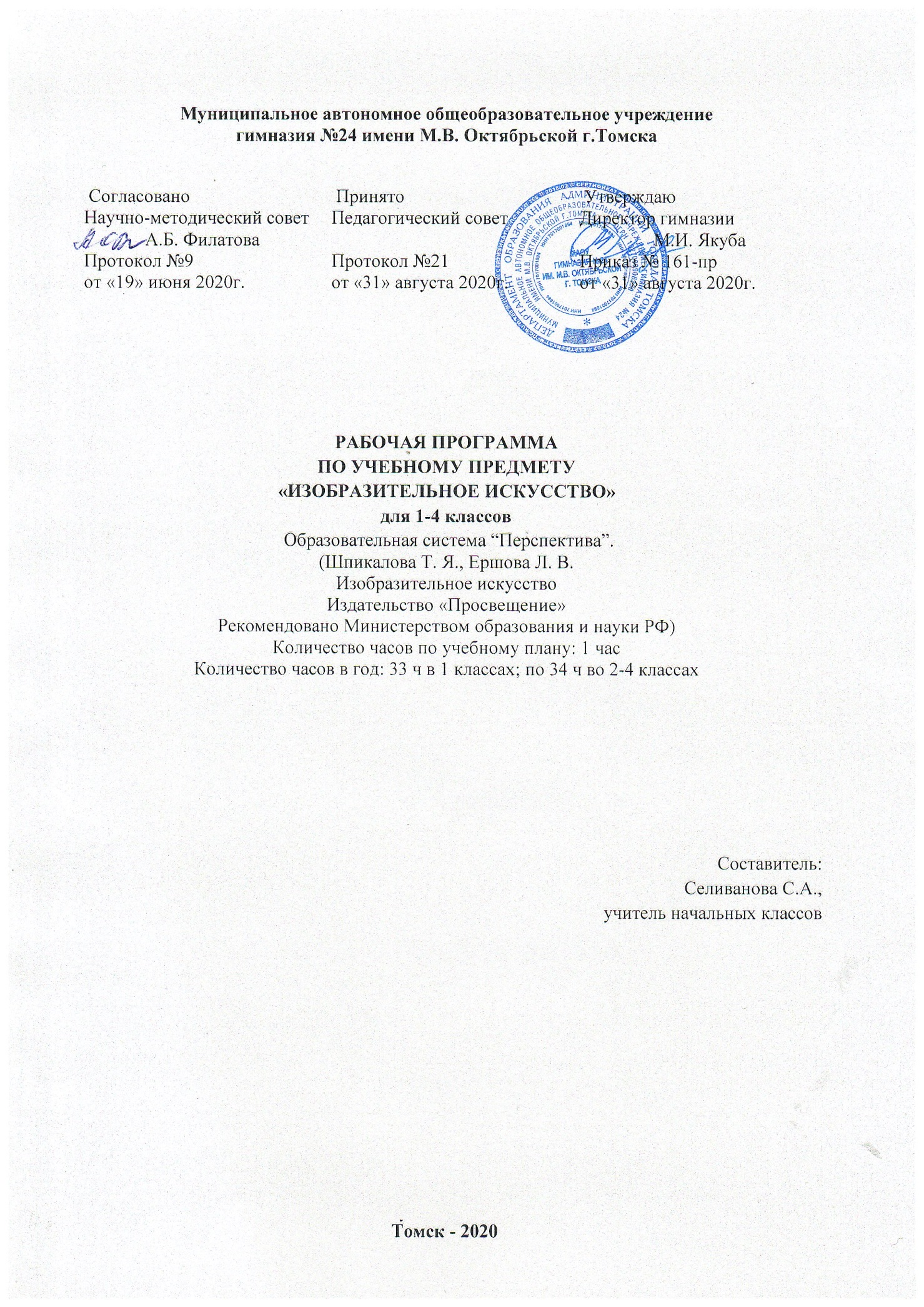 Муниципальное автономное общеобразовательное учреждениегимназия №24 имени М.В. Октябрьской г.ТомскаРАБОЧАЯ ПРОГРАММАПО УЧЕБНОМУ ПРЕДМЕТУ«ИЗОБРАЗИТЕЛЬНОЕ ИСКУССТВО»для 1-4 классов Образовательная система “Перспектива”.(Шпикалова Т. Я., Ершова Л. В.Изобразительное искусствоИздательство «Просвещение»Рекомендовано Министерством образования и науки РФ)Количество часов по учебному плану: 1 часКоличество часов в год: 33 ч в 1 классах; по 34 ч во 2-4 классахСоставитель:Селиванова С.А.,учитель начальных классов Томск - 2020Пояснительная запискаПри разработке рабочей программы по учебному предмету «Изобразительное искусство» учитывались следующие нормативно-правовые документы:Конституция Российской Федерации (ст. 43, 44).Федеральный закон от 29.12.2012 N 273-ФЗ «Об образовании в Российской Федерации» (редакция от 02.06.2016г., с изм. и доп.., вступившими в силу с 01.07.2016г).Федеральный государственный образовательный стандарт начального общего образования, утвержденный приказом Министерства образования и науки от 6 октября 2009 г. N 373 (в ред. Приказов Минобрнауки России от 26.11.2010 N 1241,от 22.09.2011 N 2357, от 18.12.2012 N 1060,от 29.12.2014 N 1643, от 18.05.2015 N 507,от 31.12.2015 N 1576).Фундаментальное ядро содержания общего образования.Концепция духовно - нравственного развития и воспитания личности гражданина России.Концепция преподавания учебного предмета «Искусство».Письмо Департамента государственной политики в сфере воспитания детей и молодежи «О направлении методических рекомендаций» №09-1762 от 18.08.2017г.Примерная основная образовательная программа начального общего образования (одобрена решением федерального учебно-методического объединения по общему образованию, протокол от 8 апреля 2015г. №1/15 размещена в реестре примерных основных общеобразовательных программ Министерства образования и науки Российской Федерации).Приказ Министерства просвещения Российской Федерации от 28 декабря 2018 г. №345 «О федеральном перечне учебников, рекомендуемых к использованию при реализации имеющих государственную аккредитацию образовательных программ начального общего, основного общего, среднего общего образования» (с изменениями 2019г. Приказы Министерства Просвещения РФ №632 от 22.11.2019г «О внесении изменений в Федеральный перечень учебников» и №233 от 08.05.2019г. «О внесении изменений в Федеральный перечень учебников»).Приказ Министерства образования и науки Российской Федерации от 30 августа 2013г. №1015 «Порядок организации и осуществления образовательной деятельности по основным образовательным программам – программам начального общего, основного общего и среднего общего образования» (с изменениями и дополнениями от 13 декабря 2013 г., 28 мая 2014 г., 17 июля 2015 г.).Приказ Министерства просвещения Российской Федерации от 17 марта 2020 г. №104 «Об организации образовательной деятельности в организациях, реализующих образовательные программы начального общего, основного общего, среднего общего образования, образовательные программы среднего профессионального образования, соответствующего дополнительного профессионального образования и дополнительные общеобразовательные программы, в условиях распространения новой коронавирусной инфекции на территории Российской Федерации».Приказ Министерства науки и высшего образования Российской Федерации и Министерства просвещения Российской Федерации от 5 августа 2020 г.№ 882/391 «Об организации и осуществлении образовательной деятельности при сетевой форме реализации образовательных программ».Письмо Первого заместителя Министра просвещения РФ Д.Е.Глушко «Об организации работы общеобразовательных организаций» от 12.08.2020г. №ГД-1192/03».Постановление Главного государственного санитарного врача Российской Федерации от 24 ноября 2015 г. № 81 «О внесении изменений № 3 в СанПиН 2.4.2.2821-10 «Санитарно-эпидемиологические требования к условиям и организации обучения, содержания в общеобразовательных организациях».Постановления Главного государственного санитарного врача Российской Федерации от 29 декабря 2010 г. № 189, в редакции Изменений № 1, утв. Постановлением Главного государственного санитарного врача Российской Федерации от 29.06.2011 № 85, изменений № 2 утв. Постановлением Главного государственного санитарного врача Российской Федерации от 25.12.2013 № 72, далее – СанПиН 2.4.2.2821–10. Федеральные требования к образовательным учреждениям в части минимальной оснащенности учебного процесса и оборудования учебных помещений (утверждены приказом Минобрнауки России от 4 октября 2010 г. № 986).Постановления Главного государственного санитарного врача Российской Федерации от 22 мая 2020 г. № 15 «Об утверждении санитарно-эпидемиологических правил СП 3.1.3597-20 «Профилактика новой коронавирусной инфекции (COVID-19)»; от 30 июня 2020 г. №16 «Об утверждении санитарно-эпидемиологических правил СП 3.1/2.4.3598-20 «Санитарно-эпидемиологические требования к устройству, содержанию и организации работы образовательных организаций и других объектов социальной инфраструктуры для детей и молодежи в условиях распространения новой коронавирусной инфекции (COVID-19)» (далее – СП 3.1/2.43598-20). Письмо Департамента общего образования Томской области  №57-2079 от 07.05.2020г. «Методические рекомендации по формировании учебных планов основных образовательных программ начального общего образования, основного общего образования, среднего общего образования на 2020-2021 учебный год».Распоряжение департамента образования администрации Города Томска №573-р от 14.08.2020г. «Об особенностях организации образовательного процесса в общеобразовательных организациях в 2020-2021 учебном году в условиях распространения новой коронавирусной инфекции (COVID-19)».Программа развития МАОУ гимназии № 24 им. М.В. Октябрьской г. Томска.Основная  общеобразовательная  программа  начального общего образования МАОУ гимназии №24 им. М.В. Октябрьской г. Томска.Положение о формах обучения в МАОУ гимназии №24 им. М. В. Октябрьской г. Томска.Правила внутреннего распорядка МАОУ гимназии № 24 им. М.В. Октябрьской г. Томска.Положение об организации  образовательной деятельности с использованием электронного обучения и дистанционного образовательных технологий  при реализации основных общеобразовательных программ на всех уровнях образования гимназии.Устав МАОУ гимназии №24 им. М.В. Октябрьской г. Томска.Авторская программа по образовательной системе «Перспектива», Шпикалова Т. Я., Ершова Л. В.Рабочая программа учебного предмета «Изобразительное искусство» для обучающихся 1-4 классов МАОУ гимназии № 24 им. М.В. Октябрьской г. Томска составлена с учётом требований Федерального государственного образовательного стандарта начального общего образования, примерной программы по изобразительному искусству, авторской программы Шпикалова Т. Я., Ершова Л. В. Образовательной Системы «Перспектива» (программа М. Просвещение), обеспечена учебником «Изобразительное искусство» – c 1 класса по 4 класс.Общее число учебных часов за четыре года обучения - 540 часов, уроки проводятся 1 раз в неделю с 1 по 4 класс: 1 класс – 33 часа (33 учебные недели), 2 класс – 34 часа (34 учебные недели), 3 класс – 34 часа (34 учебные недели),4 класс – 34 часа (34 учебные недели).При реализации рабочей программы по предмету «Изобразительное искусство» возможно применение дистанционных образовательных технологий с использованием:- образовательных технологий (консультации, развивающие занятия) в режиме реального времени при помощи телекоммуникационных систем;- возможностей электронного обучения (онлайн тренажёры, представленные на сайте Министерства просвещения Российской Федерации по адресуhttps://edu.gov.ru/distance для самостоятельного использования обучающимися;- бесплатных интернет-ресурсов «Российская электронная школа» (https://resh.edu.ru/), «Домашняя школа InternetUrok.ru» (https://home-school.interneturok.ru/), образовательного портала Инфоурок (https://infourok.ru/); бесплатных интернет-ресурсовhttps://www.youtube.com/watch?v=Eh2ktBky0ps; ресурсов средств массовой информации (передачи, фильмы, в том числе образовательного канала «Моя школа в оnline»); печатные учебные издания.В тематическое планирование включены цифровые образовательные ресурсы, на которые обучающиеся могут ориентироваться и использовать при самостоятельном изучении отдельных тем предмета.Новизна данной рабочей программы в том, что она может быть использована обучающимися при разных формах обучения: очная, очно-заочная и заочная.А также для тех обучающихся, которые обучаются вне гимназии (в форме семейного образования и самообразования), но проходят промежуточную аттестацию в гимназии.Для каждой темы определены домашние задания, в том числе с включением заданий по учебнику.В процессе обучения детей в начальной школе решаются важнейшие задачи образования (формирование предметных и универсальных способов действий, обеспечивающих возможность продолжения образования в основной школе; воспитание умения учиться – способности к самоорганизации с целью решения учебных задач; индивидуальный прогресс в основных сферах личностного развития – эмоциональной, познавательной, саморегуляции). Безусловно, каждый предмет имеет свою специфику. Очень важную роль в процессе развития и воспитания личности играет предмет «Изобразительное искусство», так как он нацелен на формирование образного мышления и творческого потенциала детей, на развитие у них эмоционально-ценностного отношения к миру.Цель реализации рабочей программы:достижение обучающимися гимназии результатов изучения предмета в соответствии с требованиями, утвержденными Федеральным государственным образовательным стандартом начального общего образования;освоение межпредметных понятий универсальных учебных действий, обеспечивающих успешное изучение предмета «Изобразительное искусство» на уровне начального общего образования, создание условий для достижения обучающимися личностных результатов начального общего образования.Задачами реализации рабочей программы учебного предмета являются:1) обеспечение в процессе изучения предмета условий для достижения планируемых результатов освоения предмета «Изобразительное искусство» всеми обучающимися гимназии;2) создание в процессе изучения предмета условий для развития личности, способностей, удовлетворения познавательных интересов, самореализации обучающихся, в том числе одаренных;3) создание в процессе изучения предмета условий для формирования ценностей обучающихся, основ их гражданской идентичности и социально-профессиональных ориентаций;4) включение обучающихся в процессы преобразования социальной среды, формирования у них лидерских качеств, опыта социальной деятельности, реализации социальных проектов и программ;5) создание в процессе изучения предмета условий для формирования у обучающихся опыта самостоятельной учебной деятельности;6) создание в процессе изучения предмета условий для формирования у обучающихся навыков в восприятии произведений пластических искусств и в различных видах художественной деятельности: графике (рисунке), живописи, скульптуре, архитектуре, художественном конструировании, декоративно-прикладном искусстве; 7) обучающиеся смогут понимать образную природу искусства; давать эстетическую оценку и выражать свое отношение к событиям и явлениям окружающего мира, к природе, человеку и обществу; воплощать художественные образы в различных формах художественно-творческой деятельности;8) получат навыки сотрудничества со взрослыми и сверстниками, научатся вести диалог, участвовать в обсуждении значимых для человека явлений жизни и искусства, будут способны вставать на позицию другого человека;9)смогут реализовать собственный творческий потенциал, применяя полученные знания и представления об изобразительном искусстве для выполнения учебных и художественно-практических задач, действовать самостоятельно при разрешении проблемно-творческих ситуаций в повседневной жизни;10) научатся применять художественные умения, знания и представления о пластических искусствах для выполнения учебных и художественно-практических задач, познакомятся с возможностями использования в творчестве различных ИКТ-средствЦель курса изобразительного искусства в начальной школе: формирование умения у обучающихся гимназии видеть прекрасное в жизни и искусстве; обогащение внутреннего мира обучающихся и расширение их кругозора.Задачи курса:1. Расширение художественно-эстетического кругозора (начальные темы каждого учебника, посвящённые знакомству с видами и задачами изобразительного искусства, его классификацией);2. Воспитание зрительской культуры, умения увидеть художественное и эстетическое своеобразие произведений искусства и грамотно рассказать об этом на языке изобразительного искусства (рубрики «Учимся видеть» и «Изучаем работу мастера»);3. Приобщение к достижениям мировой художественной культуры (темы, относящиеся к истории искусства);4. Освоение изобразительных приёмов с использованием различных материалов и инструментов, в том числе экспериментирование и работа в смешанной технике (рубрика «Твоя мастерская»);5. Создание простейших художественных образов средствами живописи, рисунка, графики, пластики (рубрика «Наши проекты»);6. Освоение простейших технологий дизайна и оформительского искусства (выполнение некоторых заданий из рубрики «Наши проекты»);7. Знакомство с законами сценографии и оформительства, разработка сценического образа (рубрика «Наши проекты», подготовка театральных постановок).Формирование универсальных учебных действий, обеспечивающих решение задач общекультурного, ценностно­личностного, познавательного развития обучающихся, реализуется в рамках целостной образовательной деятельности в ходе изучения обучающимися системы учебных предметов и дисциплин, в метапредметной деятельности, организации форм учебного сотрудничества и решения важных задач жизнедеятельности обучающихся.На уровне начального общего образования при организации образовательной деятельности особое значение имеет обеспечение сбалансированного развития у обучающихся логического, наглядно­образного и знаково­символического мышления, исключающее риск развития формализма мышления, формирования псевдологическогомышления. Существенную роль в этом играют такие дисциплины, как «Литературное чтение», «Технология», «Изобразительное искусство», «Музыка».Каждый учебный предмет в зависимости от предметного содержания и релевантных способов организации учебной деятельности обучающихся раскрывает определённые возможности для формирования универсальных учебных действий. В частности, учебный предмет «Изобразительное искусство». Развивающий потенциал этого предмета связан с формированием личностных, познавательных, регулятивных действий.Моделирующий характер изобразительной деятельности создаёт условия для формирования общеучебных действий, замещения и моделирования явлений и объектов природного и социокультурного мира в продуктивной деятельности обучающихся. Такое моделирование является основой развития познания ребёнком мира и способствует формированию логических операций сравнения, установления тождества и различий, аналогий, причинно­следственных связей и отношений. При создании продукта изобразительной деятельности особые требования предъявляются к регулятивным действиям - целеполаганию как формированию замысла, планированию и организации действий в соответствии с целью, умению контролировать соответствие выполняемых действий способу, внесению коррективов на основе предвосхищения будущего результата и его соответствия замыслу.В сфере личностных действий приобщение к мировой и отечественной культуре и освоение сокровищницы изобразительного искусства, народных, национальных традиций, искусства других народов обеспечивают формирование гражданской идентичности личности, толерантности, эстетических ценностей и вкусов, новой системы мотивов, включая мотивы творческого самовыражения, способствуют развитию позитивной самооценки и самоуважения обучающихся.Ценностные ориентиры начального общего образования конкретизируют личностный, социальный и государственный заказ системе образования, выраженный в Требованиях к результатам освоения основной образовательной программы, и отражают следующие целевые установки системы начального общего образования:формирование основ гражданской идентичности личности на основе:чувства сопричастности и гордости за свою Родину, народ и историю, осознания ответственности человека за благосостояние общества;восприятия мира как единого и целостного при разнообразии культур, национальностей, религий; уважения истории и культуры каждого народа;формирование психологических условий развития общения, сотрудничества на основе:доброжелательности, доверия и внимания к людям, готовности к сотрудничеству и дружбе, оказанию помощи тем, кто в ней нуждается;уважения к окружающим - умения слушать и слышать партнёра, признавать право каждого на собственное мнение и принимать решения с учётом позиций всех участников;развитие ценностно­смысловой сферы личности на основе общечеловеческих принципов нравственности и гуманизма:принятия и уважения ценностей семьи и образовательной организации, коллектива и общества, и стремления следовать им;ориентации в нравственном содержании и смысле как собственных поступков, так и поступков окружающих людей, развития этических чувств (стыда, вины, совести) как регуляторов морального поведения;формирования эстетических чувств и чувства прекрасного через знакомство с национальной, отечественной и мировой художественной культурой;развитие умения учиться как первого шага к самообразованию и самовоспитанию, а именно:развитие широких познавательных интересов, инициативы и любознательности, мотивов познания и творчества;формирование умения учиться и способности к организации своей деятельности (планированию, контролю, оценке);развитие самостоятельности, инициативы и ответственности личности как условия её самоактуализации:формирование самоуважения и эмоционально ­положительного отношения к себе, готовности открыто выражать и отстаивать свою позицию, критичности к своим поступкам и умения адекватно их оценивать;развитие готовности к самостоятельным поступкам и действиям, ответственности за их результаты;формирование целеустремлённости и настойчивости в достижении целей, готовности к преодолению трудностей, жизненного оптимизма;формирование умения противостоять действиям и влияниям, представляющим угрозу жизни, здоровью, безопасности личности и общества, в пределах своих возможностей, в частности проявлять избирательность к информации, уважать частную жизнь и результаты труда других людей.Рабочая программа по учебному предмету «Изобразительное искусство» для 1-4 классов гимназии разработана в соответствии с учебным планом МАОУ гимназии №24 им. М.В. Октябрьской г. Томска. На изучение курса в каждом классе отводится 1 ч в неделю, всего 135 ч, из них в 1 классе 33 ч, во 2-4 классах по 34 ч.I. Планируемые личностные, метапредметные и предметные результатыосвоения учебного предмета «Изобразительное искусство»В результате изучения изобразительного искусства на уровне начального общего образования у обучающихся:1)будут сформированы основы художественной культуры: представление о специфике изобразительного искусства, потребность в художественном творчестве и в общении с искусством, первоначальные понятия о выразительных возможностях языка искусства;2) начнут развиваться образное мышление, наблюдательность и воображение, учебно-творческие способности, эстетические чувства, формироваться основы анализа произведения искусства; будут проявляться эмоционально-ценностное отношение к миру, явлениям действительности и художественный вкус;3) сформируются основы духовно-нравственных ценностей личности – способности оценивать и выстраивать на основе традиционных моральных норм и нравственных идеалов, воплощенных в искусстве, отношение к себе, другим людям, обществу, государству, Отечеству, миру в целом; устойчивое представление о добре и зле, должном и недопустимом, которые станут базой самостоятельных поступков и действий на основе морального выбора, понимания и поддержания нравственных устоев, нашедших отражение и оценку в искусстве, любви, взаимопомощи, уважении к родителям, заботе о младших и старших, ответственности за другого человека;4) появится готовность и способность к реализации своего творческого потенциала в духовной и художественно-продуктивной деятельности, разовьется трудолюбие, оптимизм, способность к преодолению трудностей, открытость миру, диалогичность;5) установится осознанное уважение и принятие традиций, самобытных культурных ценностей, форм культурно-исторической, социальной и духовной жизни родного края, наполнятся конкретным содержанием понятия «Отечество», «родная земля», «моя семья и род», «мой дом», разовьется принятие культуры и духовных традиций многонационального народа Российской Федерации, зародится целостный, социально ориентированный взгляд на мир в его органическом единстве и разнообразии природы, народов, культур и религий;6) будут заложены основы российской гражданской идентичности, чувства сопричастности и гордости за свою Родину, российский народ и историю России, появится осознание своей этнической и национальной принадлежности, ответственности за общее благополучие.Обучающиеся:1)овладеют практическими умениями и навыками в восприятии произведений пластических искусств и в различных видах художественной деятельности: графике (рисунке), живописи, скульптуре, архитектуре, художественном конструировании, декоративно-прикладном искусстве;2)смогут понимать образную природу искусства; давать эстетическую оценку и выражать свое отношение к событиям и явлениям окружающего мира, к природе, человеку и обществу; воплощать художественные образы в различных формах художественно-творческой деятельности;3)научатся применять художественные умения, знания и представления о пластических искусствах для выполнения учебных и художественно-практических задач, познакомятся с возможностями использования в творчестве различных ИКТ-средств;4)получат навыки сотрудничества со взрослыми и сверстниками, научатся вести диалог, участвовать в обсуждении значимых для человека явлений жизни и искусства, будут способны вставать на позицию другого человека;5)смогут реализовать собственный творческий потенциал, применяя полученные знания и представления об изобразительном искусстве для выполнения учебных и художественно-практических задач, действовать самостоятельно при разрешении проблемно-творческих ситуаций в повседневной жизни.Восприятие искусства и виды художественной деятельностиВыпускник научится:различать основные виды художественной деятельности (рисунок, живопись, скульптура, художественное конструирование и дизайн, декоративно­прикладное искусство) и участвовать в художественно ­творческой деятельности, используя различные художественные материалы и приёмы работы с ними для передачи собственного замысла;различать основные виды и жанры пластических искусств, понимать их специфику;эмоционально­ценностно относиться к природе, человеку, обществу; различать и передавать в художественно­творческой деятельности характер, эмоциональные состояния и своё отношение к ним средствами художественного образного языка;узнавать, воспринимать, описывать и эмоционально оценивать шедевры своего национального, российского и мирового искусства, изображающие природу, человека, различные стороны (разнообразие, красоту, трагизм и т. д.) окружающего мира и жизненных явлений;приводить примеры ведущих художественных музеев России и художественных музеев своего региона, показывать на примерах их роль и назначение.Выпускник получит возможность научиться:воспринимать произведения изобразительного искусства; участвовать в обсуждении их содержания и выразительных средств; различать сюжет и содержание в знакомых произведениях;видеть проявления прекрасного в произведениях искусства (картины, архитектура, скульптура и т. д.), в природе, на улице, в быту;высказывать аргументированное суждение о художественных произведениях, изображающих природу и человека в различных эмоциональных состояниях.Азбука искусства. Как говорит искусство?Выпускник научится:создавать простые композиции на заданную тему на плоскости и в пространстве;использовать выразительные средства изобразительного искусства: композицию, форму, ритм, линию, цвет, объём, фактуру; различные художественные материалы для воплощения собственного художественно­творческого замысла;различать основные и составные, тёплые и холодные цвета; изменять их эмоциональную напряжённость с помощью смешивания с белой и чёрной красками; использовать их для передачи художественного замысла в собственной учебно­творческой деятельности;создавать средствами живописи, графики, скульптуры, декоративно­прикладного искусства образ человека: передавать на плоскости и в объёме пропорции лица, фигуры; передавать характерные черты внешнего облика, одежды, украшений человека;наблюдать, сравнивать, сопоставлять и анализировать пространственную форму предмета; изображать предметы различной формы; использовать простые формы для создания выразительных образов в живописи, скульптуре, графике, художественном конструировании;использовать декоративные элементы, геометрические, растительные узоры для украшения своих изделий и предметов быта; использовать ритм и стилизацию форм для создания орнамента; передавать в собственной художественно­творческой деятельности специфику стилистики произведений народных художественных промыслов в России (с учётом местных условий).Выпускник получит возможность научиться:пользоваться средствами выразительности языка живописи, графики, скульптуры, декоративно­прикладного искусства, художественного конструирования в собственной художественно­творческой деятельности; передавать разнообразные эмоциональные состояния, используя различные оттенки цвета, при создании живописных композиций на заданные темы;моделировать новые формы, различные ситуации путём трансформации известного, создавать новые образы природы, человека, фантастического существа и построек средствами изобразительного искусства и компьютерной графики;выполнять простые рисунки и орнаментальные композиции, используя язык компьютерной графики в программе Paint.Значимые темы искусства. О чём говорит искусство?Выпускник научится:осознавать значимые темы искусства и отражать их в собственной художественно­творческой деятельности;выбирать художественные материалы, средства художественной выразительности для создания образов природы, человека, явлений и передачи своего отношения к ним; решать художественные задачи (передавать характер и намерения объекта — природы, человека, сказочного героя, предмета, явления и т. д. — в живописи, графике и скульптуре, выражая своё отношение к качествам данного объекта) с опорой на правила перспективы, цветоведения, усвоенные способы действия.Выпускник получит возможность научиться:видеть, чувствовать и изображать красоту и разнообразие природы, человека, зданий, предметов;понимать и передавать в художественной работе разницу представлений о красоте человека в разных культурах мира; проявлять терпимость к другим вкусам и мнениям;изображать пейзажи, натюрморты, портреты, выражая своё отношение к ним;изображать многофигурные композиции на значимые жизненные темы и участвовать в коллективных работах на эти темы.Личностные результаты:1) формирование основ российской гражданской идентичности, чувства гордости за свою Родину, российский народ и историю России, осознание своей этнической и национальной принадлежности; формирование ценностей многонационального российского общества; становление гуманистических и демократических ценностных ориентаций; 2) формирование целостного, социально ориентированного взгляда на мир в его органичном единстве и разнообразии природы, народов, культур и религий; 3) формирование уважительного отношения к иному мнению, истории и культуре других народов; 4) овладение начальными навыками адаптации в динамично изменяющемся и развивающемся мире; 5) принятие и освоение социальной роли обучающегося, развитие мотивов учебной деятельности и формирование личностного смысла учения; 6) развитие самостоятельности и личной ответственности за свои поступки, в том числе в информационной деятельности, на основе представлений о нравственных нормах, социальной справедливости и свободе; 7) формирование эстетических потребностей, ценностей и чувств; 8) развитие этических чувств, доброжелательности и эмоционально-нравственной отзывчивости, понимания и сопереживания чувствам других людей; 9) развитие навыков сотрудничества со взрослыми и сверстниками в разных социальных ситуациях, умения не создавать конфликтов и находить выходы из спорных ситуаций; 10) формирование установки на безопасный, здоровый образ жизни, наличие мотивации к творческому труду, работе на результат, бережному отношению к материальным и духовным ценностям.Метапредметные результаты: овладение способностью принимать и сохранять цели и задачи учебной деятельности, поиска средств ее осуществления;  освоение способов решения проблем творческого и поискового характера; формирование умения планировать, контролировать и оценивать учебные действия в соответствии с поставленной задачей и условиями ее реализации; определять наиболее эффективные способы достижения результата; формирование умения понимать причины успеха/неуспеха учебной деятельности и способности конструктивно действовать даже в ситуациях неуспеха;  освоение начальных форм познавательной и личностной рефлексии;  использование знаково-символических средств представления информации для создания моделей изучаемых объектов и процессов, схем решения учебных и практических задач;  активное использование речевых средств и средств информационных и коммуникационных технологий (далее – ИКТ) для решения коммуникативных и познавательных задач;  использование различных способов поиска (в справочных источниках и открытом учебном информационном пространстве сети Интернет), сбора, обработки, анализа, организации, передачи и интерпретации информации в соответствии с коммуникативными и познавательными задачами и технологиями учебного предмета; в том числе умение вводить текст с помощью клавиатуры, фиксировать (записывать) в цифровой форме измеряемые величины и анализировать изображения, звуки, готовить свое выступление и выступать с аудио-, видео- и графическим сопровождением; соблюдать нормы информационной избирательности, этики и этикета;овладение навыками смыслового чтения текстов различных стилей и жанров в соответствии с целями и задачами; осознанно строить речевое высказывание в соответствии с задачами коммуникации и составлять тексты в устной и письменной формах; овладение логическими действиями сравнения, анализа, синтеза, обобщения, классификации по родовидовым признакам, установления аналогий и причинно-следственных связей, построения рассуждений, отнесения к известным понятиям; готовность слушать собеседника и вести диалог; готовность признавать возможность существования различных точек зрения и права каждого иметь свою; излагать свое мнение и аргументировать свою точку зрения и оценку событий;  определение общей цели и путей ее достижения; умение договариваться о распределении функций и ролей в совместной деятельности; осуществлять взаимный контроль в совместной деятельности, адекватно оценивать собственное поведение и поведение окружающих;готовность конструктивно разрешать конфликты посредством учета интересов сторон и сотрудничества;овладение начальными сведениями о сущности и особенностях объектов, процессов и явлений действительности (природных, социальных, культурных, технических и др.) в соответствии с содержанием конкретного учебного предмета; овладение базовыми предметными и межпредметными понятиями, отражающими существенные связи и отношения между объектами и процессами;умение работать в материальной и информационной среде начального общего образования (в том числе с учебными моделями) в соответствии с содержанием конкретного учебного предмета;формирование начального уровня культуры пользованиями словарями. Предметные результаты:а) сформированность первоначальных представлений о роли изобразительного искусства в жизни и духовно-нравственном развитии человека;б) ознакомление учащихся с выразительными средствами различных видов изобразительного искусства и освоение некоторых из них;в) ознакомление учащихся с терминологией и классификацией изобразительного искусства;в) первичное ознакомление учащихся с отечественной и мировой культурой;г) получение детьми представлений о некоторых специфических формах художественной деятельности, базирующихся на ИКТ (цифровая фотография, работа с компьютером, элементы мультипликации и пр.), а также декоративного искусства и дизайна1-й класс1. Овладевать языком изобразительного искусства:• понимать, в чём состоит работа художника и какие качества нужно в себе развивать, чтобы научиться рисовать;• понимать и уметь объяснять, что такое форма, размер, характер, детали, линия, замкнутая линия, геометрические фигуры, симметрия, ось симметрии, геометрический орнамент, вертикаль, горизонталь, фон, композиция, контраст, сюжет, зарисовки, наброски;• знать и уметь называть основные цвета спектра, понимать и уметь объяснять, что такое дополнительные и родственные, тёплые и холодные цвета;• знать и уметь объяснять, что такое орнамент, геометрический орнамент;• учиться описывать живописные произведения с использованием уже изученных понятий.2. Эмоционально воспринимать и оценивать произведения искусства:• учиться чувствовать образный характер различных видов линий;• учиться воспринимать эмоциональное звучание цвета и уметь рассказывать о том, как это свойство цвета используется разными художниками.3. Различать и знать, в чём особенности различных видов изобразительной деятельности. Владение простейшими навыками:• рисунка;• аппликации;• построения геометрического орнамента;• техники работы акварельными и гуашевыми красками.4. Иметь понятие о некоторых видах изобразительного искусства:• живопись (натюрморт, пейзаж, картины о жизни людей);• графика (иллюстрация);• народные промыслы (филимоновские и дымковские игрушки, изделия мастеров Хохломы и Гжели).5. Иметь понятие об изобразительных средствах живописи и графики:• композиция, рисунок, цвет для живописи;• композиция, рисунок, линия, пятно, точка, штрих для графики.6. Иметь представление об искусстве Древнего мира.2-й класс1. Овладевать языком изобразительного искусства:• иметь представление о видах изобразительного искусства (архитектура, скульптура, живопись, графика);• понимать и уметь объяснять, что такое круглая скульптура, рельеф, силуэт, музей, картинная галерея, эскиз, набросок, фактура, штриховка, светотень, источник света, растительный орнамент, элемент орнамента, ритм, колорит;• знать свойства цветов спектра (взаимодействие тёплых и холодных цветов);• знать и уметь объяснять, что такое растительный орнамент;• уметь описывать живописные произведения с использованием уже изученных понятий.2. Эмоционально воспринимать и оценивать произведения искусства:• учиться чувствовать образный характер различных произведений искусства, замечать и понимать, для чего и каким образом художники передают своё отношение к изображённому на картине;• учиться воспринимать эмоциональное звучание тёплых или холодных цветов и колорита картины.3. Различать и знать, в чём особенности различных видов изобразительной деятельности. Дальнейшее овладение навыками:• рисования цветными карандашами;• рисования простым карандашом (передача объёма предмета с помощью светотени);• аппликации;• гравюры;• построения растительного орнамента с использованием различных видов его композиции;• различных приёмов работы акварельными красками;• работы гуашевыми красками.4. Углублять понятие о некоторых видах изобразительного искусства:• живопись (натюрморт, пейзаж, бытовая живопись);• графика (иллюстрация);• народные промыслы (городецкая роспись).5. Изучать произведения признанных мастеров изобразительного искусства и уметь рассказывать об их особенностях (Третьяковская галерея).6. Иметь представление об искусстве Древнего Египта.3-й классОвладевать языком изобразительного искусства:• иметь чёткое представление о жанрах живописи и их особенностях (натюрморт, пейзаж, анималистический жанр, батальная живопись, портрет, бытовой жанр, историческая живопись);• понимать и уметь объяснять, что такое цветовая гамма, цветовой круг, штриховка, тон, растушёвка, блик, рамка-видоискатель, соотношение целого и его частей, соразмерность частей человеческого лица, мимика, стиль, билибинский стиль в иллюстрации, буквица;• знать и уметь объяснять, что такое орнамент звериного стиля;• знать и уметь объяснять, что такое театр, театральная декорация, театральный костюм и чем занимаются театральные художники;• учиться описывать живописные произведения с использованием уже изученных понятий.2. Эмоционально воспринимать и оценивать произведения искусства:• чувствовать и уметь описывать, в чём состоит образный характерразличных произведений;• уметь рассказывать о том, какая цветовая гамма используется в различных картинах и как она влияет на настроение, переданное в них.3. Различать и знать, в чём особенности различных видов изобразительной деятельности. Дальнейшее овладение навыками:• рисования цветными карандашами;• рисования простым карандашом (передача объёма предмета с помощью светотени);• выполнения декоративного панно в технике аппликации;• выполнения декоративного панно из природных материалов;• выполнения растительного орнамента (хохломская роспись);• выполнения плетёного орнамента в зверином стиле;• овладения различными приёмами работы акварельными красками (техникой отпечатка);• работой гуашевыми красками;• постановки и оформления кукольного спектакля.4. Углублять понятие о некоторых видах изобразительного искусства:• живопись (натюрморт, пейзаж, бытовая живопись);• графика (иллюстрация);• народные промыслы (хохломская роспись).5. Изучать произведения признанных мастеров изобразительного искусства и уметь рассказывать об их особенностях (Русский музей).6. Иметь понятие об искусстве оформления книги в средневековой Руси.4-й класс1. Овладевать языком изобразительного искусства:• иметь представление о монументально-декоративном искусстве и его видах;• понимать и уметь объяснять, что такое монументальная живопись (роспись, фреска, мозаика, витраж), монументальная скульптура (памятники, садово-парковая скульптура), икона, дизайн, художник - дизайнер, фотография, градации светотени, рефлекс, падающая тень, конструкция, композиционный центр, контраст, линейная перспектива, линия горизонта, точка схода, воздушная перспектива, пропорции, идеальное соотношение целого и частей, пропорциональная фигура, модуль;• рассказывать о живописных произведениях с использованием уже изученных понятий.2. Эмоционально воспринимать и оценивать произведения искусства:• чувствовать и уметь описать, в чём состоит образный характерразличных произведений;• уметь рассказывать о том, какие изобразительные средства используются в различных картинах и как они влияют на настроение, переданное в картине.3. Различать и знать, в чём особенности различных видов изобразительной деятельности. Развитие умений:• рисовать цветными карандашами с переходами цвета и передачей формы предметов;• рисовать простым карандашом, передавать объём предметов с помощью градаций светотени;• разрабатывать и выполнять композицию на заданную тему;• работать в смешанной технике (совмещение различных приёмов работы акварельными красками с гуашью и цветными карандашами).4. Углублять и расширять понятие о некоторых видах изобразительного искусства:• живопись (натюрморт, пейзаж, картины о жизни людей;• графика (иллюстрация);• народные промыслы (филимоновские и дымковские игрушки, изделия мастеров Хохломы и Гжели).5. Изучать произведения признанных мастеров изобразительного искусства и уметь рассказывать об их особенностях (Эрмитаж).6. Иметь понятие об изобразительных средствах живописи и графики:• композиция, рисунок, цвет для живописи;• композиция, рисунок, линия, пятно, точка, штрих для графикиМетапредметные результатыМетапредметные результаты освоения курса обеспечиваются познавательными и коммуникативными учебными действиями, а также межпредметными связями с технологией, музыкой, литературой, историей и даже с математикой.Поскольку художественно-творческая изобразительная деятельность неразрывно связана с эстетическим видением действительности, на занятиях курса детьми изучается общеэстетический контекст. Это довольно широкий спектр понятий, усвоение которых поможет учащимся осознанно включиться в творческий процесс.Кроме этого, метапредметными результатами изучения учебного предмета «Изобразительное искусство» является формирование перечисленных ниже универсальных учебных действий (УУД).Регулятивные УУД• Проговаривать последовательность действий на уроке.• Учиться работать по предложенному учителем плану.• Учиться отличать верно выполненное задание от неверного.• Учиться совместно с учителем и другими учениками давать эмоциональную оценку деятельности класса на уроке.Основой для формирования этих действий служит соблюдение технологии оценивания образовательных достижений.Познавательные УУД• Ориентироваться в своей системе знаний: отличать новое от уже известного с помощью учителя.• Делать предварительный отбор источников информации: ориентироваться в учебнике (на развороте, в оглавлении, в словаре).• Добывать новые знания: находить ответы на вопросы, используя учебник, свой жизненный опыт и информацию, полученную на уроке.• Перерабатывать полученную информацию: делать выводы в результате совместной работы всего класса.• Сравнивать и группировать произведения изобразительного искусства (по изобразительным средствам, жанрам и т.д.).• Преобразовывать информацию из одной формы в другую на основе заданных в учебнике и рабочей тетради алгоритмов самостоятельно выполнять творческие задания.Коммуникативные УУД• Уметь пользоваться языком изобразительного искусства:а) донести свою позицию до собеседника;б) оформить свою мысль в устной и письменной форме (на уровне одного предложения или небольшого текста).• Уметь слушать и понимать высказывания собеседников.• Уметь выразительно читать и пересказывать содержание текста.• Совместно договариваться о правилах общения и поведения в школе и на уроках изобразительного искусства и следовать им.• Учиться согласованно работать в группе:а) учиться планировать работу в группе;б) учиться распределять работу между участниками проекта;в) понимать общую задачу проекта и точно выполнять свою часть работы; г) уметь выполнять различные роли в группе (лидера, исполнителя, критика).Планируемые результатыВ результате изучения изобразительного искусства на уровне начального общего образования у обучающихся:будут сформированы основы художественной культуры: представление о специфике изобразительного искусства, потребность в художественном творчестве и в общении с искусством, первоначальные понятия о выразительных возможностях языка искусства;начнут развиваться образное мышление, наблюдательность и воображение, учебно-творческие способности, эстетические чувства, формироваться основы анализа произведения искусства; будут проявляться эмоционально ценностное отношение к миру, явлениям действительности и художественный вкус;сформируются основы духовно нравственных ценностейпоявится готовность и способность к реализации своего творческого потенциала в духовной и художественно продуктивной деятельности, разовьётся трудолюбие, оптимизм, способность к преодолению трудностей, открытость миру, диалогичность;установится осознанное уважение и принятие традиций, самобытных культурных ценностей, форм культурно исторической, социальной и духовной жизни родного края, наполнятся конкретным содержанием понятия «Отечество», «родная земля», «моя семья и род», «мой дом», разовьётся принятие культуры и духовных традиций многонационального народа Российской Федерации, зародится целостный, социально ориентированный взгляд на мир в его органическом единстве и разнообразии природы, народов, культур и религий;будут заложены основы российской гражданской идентичности, чувства сопричастности и гордости за свою Родину, российский народ и историю России, появится осознание своей этнической и национальной принадлежности, ответственности за общее благополучие.Обучающиеся:овладеют практическими умениями и навыками в восприятии произведений пластических искусств и в различных видах художественной деятельности: графике (рисунке), живописи, скульптуре, архитектуре, художественном конструировании, декоративно прикладном искусстве;смогут понимать образную природу искусства; давать эстетическую оценку и выражать своё отношение к событиям и явлениям окружающего мира, к природе, человеку и обществу; воплощать художественные образы в различных формах художественно творческой деятельности;научатся применять художественные умения, знания и представления о пластических искусствах для выполнения учебных и художественно практических задач, познакомятся с возможностями использования в творчестве различных ИКТ средств;получат навыки сотрудничества со взрослыми и сверстниками, научатся вести диалог, участвовать в обсуждении значимых для человека явлений жизни и искусства, будут способны вставать на позицию другого человека;смогут реализовать собственный творческий потенциал, применяя полученные знания и представления об изобразительном искусстве для выполнения учебных и художественно-практических задач, действовать самостоятельно при разрешении проблемно-творческих ситуаций в повседневной жизни.Обращение с устройствами ИКТВыпускник научится:•правильно включать и выключать устройства ИКТ, входить в операционную систему и завершать работу с ней, выполнять базовые действия с экранными объектами (перемещение курсора, выделение, прямое перемещение, запоминание и вырезание);•осуществлять информационное подключение к локальной сети и глобальной сети Интернет;•входить в информационную среду образовательного учреждения, в том числе через Интернет, размещать в информационной среде различные информационные объекты;•соблюдать требования техники безопасности, гигиены, эргономики и ресурсосбережения при работе с устройствами ИКТ, в частности учитывающие специфику работы с различными экранами.Выпускник получит возможность научиться:•осознавать и использовать в практической деятельности основные психологические особенности восприятия информации человеком.Фиксация изображений и звуковВыпускник научится:•учитывать смысл и содержание деятельности при организации фиксации, выделять для фиксации отдельные элементы объектов и процессов, обеспечивать качество фиксации существенных элементов;•выбирать технические средства ИКТ для фиксации изображений и звуков в соответствии с поставленной целью;Выпускник получит возможность научиться:• различать творческую и техническую фиксацию звуков и изображений;•использовать возможности ИКТ в творческой деятельности, связанной с искусством;Создание письменных сообщенийВыпускник научится:• осуществлять редактирование и структурирование текста в соответствии с его смыслом средствами текстового редактора;• создавать текст на основе расшифровки аудиозаписи, в том числе нескольких участников обсуждения, осуществлять письменное смысловое резюмирование высказываний в ходе обсуждения;• использовать средства орфографического и синтаксического контроля русского текста. Создание, восприятие и использование гипермедиасообщенийВыпускник научится:•проводить деконструкцию сообщений, выделение в них структуры, элементов и фрагментов;• использовать при восприятии сообщений внутренние и внешние ссылки;•формулировать вопросы к сообщению, создавать краткое описание сообщения; цитировать фрагменты сообщения;• избирательно относиться к информации в окружающем информационном пространстве, отказываться от потребления ненужной информации.Выпускник получит возможность научиться:• проектировать дизайн сообщений в соответствии с задачами и средствами доставки.Коммуникация и социальное взаимодействиеВыпускник научится:•участвовать в обсуждении (аудиовидеофорум, текстовый форум) с использованием возможностей Интернета;•использовать возможности электронной почты для информационного обмена;•осуществлять образовательное взаимодействие в информационном пространстве образовательного учреждения (получение и выполнение заданий, получение комментариев, совершенствование своей работы, формирование портфолио);• соблюдать нормы информационной культуры, этики и права; с уважением относиться к частной информации и информационным правам других людей.Выпускник получит возможность научиться:• взаимодействовать в социальных сетях, работать в группе над сообщением (вики);•взаимодействовать с партнёрами с использованием возможностей Интернета (игровое и театральное взаимодействие).Поиск и организация хранения информацииВыпускник научится:•использовать различные приёмы поиска информации в Интернете, поисковые сервисы, строить запросы для поиска информации и анализировать результаты поиска;• использовать приёмы поиска информации на персональном компьютере, в информационной среде гимназии и в образовательном пространстве;•формировать собственное информационное пространство: создавать системы папок и размещать в них нужные информационные источники, размещать информацию в Интернете.Выпускник получит возможность научиться:• использовать различные приёмы поиска информации в Интернете в ходе учебной деятельности.Планируемые результаты Основы учебно-исследовательской и проектной деятельностиВыпускник научится:• планировать и выполнять учебное исследование и учебный проект, используя оборудование, модели, методы и приёмы, адекватные исследуемой проблеме;• выбирать и использовать методы, релевантные рассматриваемой проблеме;• распознавать и ставить вопросы, ответы на которые могут быть получены путём научного исследования, отбирать адекватные методы исследования, формулировать вытекающие из исследования выводы;• использовать такие естественно-научные методы и приёмы, как наблюдение, постановка проблемы, выдвижение «хорошей гипотезы», эксперимент, моделирование, использование математических моделей, теоретическое обоснование, установление границ применимости модели/теории;• использовать некоторые методы получения знаний, характерные для социальных и исторических наук: постановка проблемы, опросы, описание, сравнительное историческое описание, объяснение, использование статистических данных, интерпретация фактов;• ясно, логично и точно излагать свою точку зрения, использовать языковые средства, адекватные обсуждаемой проблеме;• отличать факты от суждений, мнений и оценок, критически относиться к суждениям, мнениям, оценкам, реконструировать их основания;• видеть и комментировать связь научного знания и ценностных установок, моральных суждений при получении, распространении и применении научного знания.Выпускник получит возможность научиться:•самостоятельно задумывать, планировать и выполнять учебное исследование, учебный и социальный проект;• использовать догадку, озарение, интуицию;•использовать такие математические методы и приёмы, как перебор логических возможностей, математическое моделирование;•использовать такие естественно-научные методы и приёмы, как абстрагирование от привходящих факторов, проверка на совместимость с другими известными фактами;•использовать некоторые методы получения знаний, характерные для социальных и исторических наук: анкетирование, моделирование, поиск исторических образцов;•использовать некоторые приёмы художественного познания мира: целостное отображение мира, образность, художественный вымысел, органическое единство общего, особенного (типичного) и единичного, оригинальность;•целенаправленно и осознанно развивать свои коммуникативные способности, осваивать новые языковые средства;• осознавать свою ответственность за достоверность полученных знаний, за качество выполненного проекта.Планируемые результатыРабота с текстом: поиск информации и понимание прочитанногоВыпускник научится:• ориентироваться в содержании текста и понимать его целостный смысл:- определять главную тему, общую цель или назначение текста;- выбирать из текста или придумать заголовок, соответствующий содержанию и общему смыслу текста;- формулировать тезис, выражающий общий смысл текста;- предвосхищать содержание предметного плана текста по заголовку и с опорой на предыдущий опыт;- объяснять порядок частей/инструкций, содержащихся в тексте;- сопоставлять основные текстовые и вне текстовые компоненты: обнаруживать соответствие между частью текста и его общей идеей, сформулированной вопросом, объяснять назначение карты, рисунка, пояснять части графика или таблицы и т. д.;• находить в тексте требуемую информацию (пробегать текст глазами, определять его основные элементы, сопоставлять формы выражения информации в запросе и в самом тексте, устанавливать, являются ли они тождественными или синонимическими, находить необходимую единицу информации в тексте);• решать учебно-познавательные и учебно-практические задачи, требующие полного и критического понимания текста:- определять назначение разных видов текстов;- ставить перед собой цель чтения, направляя внимание на полезную в данный момент информацию;- различать темы и подтемы специального текста;- выделять главную и избыточную информацию;- прогнозировать последовательность изложения идей текста;- сопоставлять разные точки зрения и разные источники информации по заданной теме;- выполнять смысловое свёртывание выделенных фактов и мыслей;- формировать на основе текста систему аргументов (доводов) для обоснования определённой позиции;- понимать душевное состояние персонажей текста, сопереживать им.Выпускник получит возможность научиться:• анализировать изменения своего эмоционального состояния в процессе чтения, получения и переработки полученной информации и её осмысления.Работа с текстом: преобразование и интерпретация информацииВыпускник научится:• структурировать текст, используя нумерацию страниц, списки, ссылки, оглавления; проводить проверку правописания; использовать в тексте таблицы, изображения;• интерпретировать текст:- сравнивать и противопоставлять заключённую в тексте информацию разного характера;- обнаруживать в тексте доводы в подтверждение выдвинутых тезисов;- делать выводы из сформулированных посылок;- выводить заключение о намерении автора или главной мысли текста.Выпускник получит возможность научиться:• выявлять имплицитную информацию текста на основе сопоставления иллюстративного материала с информацией текста, анализа подтекста (использованных языковых средств и структуры текста).Работа с текстом: оценка информацииВыпускник научится:• откликаться на содержание текста:— связывать информацию, обнаруженную в тексте, со знаниями из других источников;— оценивать утверждения, сделанные в тексте, исходя из своих представлений о мире;— находить доводы в защиту своей точки зрения;• откликаться на форму текста: оценивать не только содержание текста, но и его форму, а в целом — мастерство его исполнения;• на основе имеющихся знаний, жизненного опыта подвергать сомнению достоверность имеющейся информации, обнаруживать недостоверность получаемой информации, пробелы в информации и находить пути восполнения этих пробелов;• в процессе работы с одним или несколькими источниками выявлять содержащуюся в них противоречивую, конфликтную информацию;• использовать полученный опыт восприятия информационных объектов для обогащения чувственного опыта, высказывать оценочные суждения и свою точку зрения о полученном сообщении (прочитанном тексте).Выпускник получит возможность научиться:• находить способы проверки противоречивой информации;•определять достоверную информацию в случае наличия противоречивой или конфликтной ситуации.II. Содержание учебного предмета.Содержание программы отражено в варианте перечисления обобщённых тем, предполагающих комплексное формирование предметных УУД по всем линиям1 класс (33 ч)Раздел 1Восхитись красотой нарядной осени (8ч)Какого цвета осень. Живая природа: цвет. Пейзаж в живописи (1ч) Наблюдение природы и природных явлений, различение их характера и эмоциональных состояний. Живопись. Живописные материалы. Цвет — основа языка живописи. Жанр пейзажа. Изображение природы разных географических широт. Твой осенний букет. Декоративная композиция (1ч) Виды художественной деятельности в изобразительном искусстве: живопись и декоративно-прикладное искусство. Разнообразие форм в природе как основа декоративных форм в прикладном искусстве. Композиция. Осенние перемены в природе. Пейзаж: композиция, пространство, планы (1ч) Наблюдение природы и природных явлений, различение их характера и эмоциональных состояний. Разница в изображении природы в разное время года, суток, в различную погоду. Образы природы и человека в живописи. Эмоциональные возможности цвета. Элементарные приёмы композиции на плоскости. В сентябре у рябины именины. Декоративная композиция (1ч) Красота и разнообразие природы, выраженные средствами живописи. Природные формы в декоративно-прикладном искусстве. Жанр пейзажа. Жанр натюрморта. Ознакомление с произведениями народных художественных промыслов в России (с учётом местных условий). Щедрая осень. Живая природа: форма. Натюрморт: композиция (1ч) Форма. Природные формы. Жанр натюрморта. Разнообразие форм предметного мира и передача их на плоскости с помощью цвета. Расположение предметов в натюрморте. Главное и второстепенное в композиции. Композиционный центр.В гостях у народного мастера С. Веселова. Орнамент народов России (1ч) Истоки декоративно-прикладного искусства и его роль в жизни человека. Ознакомление с произведениями народных художественных промыслов в России (с учётом местных условий).Золотые травы России. Ритмы травного узора хохломы (1ч) Ритм линий, пятен, цвета. Особая роль ритма в декоративно-прикладном искусстве.Наши достижения. Что я знаю и могу. Наш проект. (1ч) Демонстрация и обсуждение достигнутых результатов, чему научились.Раздел 2 Любуйся узорами красавицы зимы(7ч)О чём поведал каргопольский узор. Орнамент народов России (1ч) Истоки декоративно-прикладного искусства и его роль в жизни человека. Ознакомление с произведениями народных художественных промыслов в России (с учётом местных условий). Ритм линий, пятен, цвета. Особая роль ритма в декоративно-прикладном искусстве. В гостях у народной мастерицы У. Бабкиной. Русская глиняная игрушка (1ч) Сказочные образы в народной культуре и декоративно-прикладном искусстве. Представление о роли изобразительных (пластических) искусств в повседневной жизни человека, в организации его материального окружения. Связь изобразительного искусства с музыкой, песнями, танцами, былинами, сказаниями, сказками. Представления народа о красоте человека (внешней и духовной), отображённые в искусстве. Образ человека в традиционной культуре. Зимнее дерево. Живая природа: пейзаж в графике (1ч) Рисунок. Материалы для рисунка: карандаш, ручка, фломастер, уголь, пастель, мелки и т. д. Роль рисунка в искусстве: основная и вспомогательная. Красота и разнообразие природы, человека, зданий, предметов, выраженные средствами рисунка. Линия, штрих, пятно и художественный образ. Силуэт. Передача с помощью линии эмоционального состояния природы.Зимний пейзаж: день и ночь. Зимний пейзаж в графике (1ч) Наблюдение природы и природных явлений, различия их характера и эмоциональных состояний. Разница в изображении природы в разное время года, суток, в различную погоду. Пейзажи родной природы. Роль белой и чёрной краски в эмоциональном звучании и выразительности образа.Белоснежные узоры. Вологодские кружева (1ч) Рисунок. Изображение деревьев, птиц, животных: общие и характерные черты. Роль рисунка в искусстве: основная и вспомогательная. Многообразие линий (тонкие, толстые, прямые, волнистые, плавные, острые, закруглённые, спиралью, летящие). Передача с помощью линии эмоционального состояния природы. Ознакомление с произведениями народных художественных промыслов в России (с учётом местных условий). Особая роль ритма в декоративно-прикладном искусстве. Композиция. Симметрия и асимметрия. Цвета радуги в новогодних игрушках. Декоративная композиция (1ч) Разнообразие форм и предметного мира и передача их на плоскости и в пространстве. Жанр натюрморта. Элементарные приёмы композиции на плоскости. Понятия ближе — больше, дальше — меньше, загораживание. Способы передачи объёма на плоскости. Ритм линий, пятен, цвета. Наши достижения. Я умею. Я могу. Наш проект (1ч) Демонстрация достигнутых результатов в творческих работах первоклассников и обсуждение их по видам изобразительного искусства (живопись, графика, декоративно-прикладное искусство), жанрам (пейзаж, декоративная композиция), по видам народного искусства (орнамент, народная глиняная игрушка, кружево), средствам художественной выразительности (линии, цветные пятна) и приёмам (раздельный мазок, кистевое письмо, отпечаток тычком и др.); традиции празднования Нового года и Рождества в семье и в школе.Раздел 3Радуйся многоцветью весны и лета (15ч)По следам зимней сказки. Декоративная композиция (1ч) Разнообразие форм в природе как основа декоративных форм в искусстве (переплетение ветвей деревьев, морозные узоры на стекле и т. д.). Образы архитектуры в декоративно-прикладном искусстве. Сказочные образы в народной культуре и декоративно-прикладном искусстве. Зимние забавы. Сюжетная композиция (1ч) Человек, мир природы в реальной жизни: образы человека, природы в искусстве. Главное и второстепенное в композиции. Композиционный центр (зрительный центр композиции). Образы человека и природы в живописи. Передача с помощью цвета характера персонажа, его эмоционального состояния. Защитники земли Русской. Образ богатыря (1ч) Образ человека в традиционной культуре, представления народа о красоте человека (внешней и духовной), отражённые в искусстве. Образ защитника Отечества. Представления народа о мужской красоте, отражённые в изобразительном искусстве, сказках, былинах, песнях. Жанр портрета. Композиция портрета. Эмоциональная и художественная выразительность образов персонажей, пробуждающих лучшие человеческие чувства и качества: доброту, сострадание, поддержку, заботу, героизм, бескорыстие. Открой секреты Дымки. Русская глиняная игрушка (2ч) Роль природных условий в характере традиционной культуры народов России. Представление о богатстве и разнообразии художественной культуры (на примере культуры народов России). Ознакомление с произведениями народных художественных промыслов в России (с учётом местных условий). Элементарные приёмы работы с различными материалами для создания выразительного образа. Выразительность объёмных композиций. Краски природы в наряде русской красавицы. Народный костюм (1ч) Человек, мир природы в реальной жизни: образы человека, природы в искусстве. Представления о богатстве и разнообразии художественной культуры (на примере культуры народов России). Образ человека в традиционной культуре. Представления человека о мужской и женской красоте, отражённые в изобразительном искусстве, сказках, песнях.Вешние воды. Весенний пейзаж: цвет (1ч) Наблюдение природы и природных явлений, различение их характера и эмоциональных состояний. Образ природы и человека в живописи. Пейзажи разных географических широт. Разница в изображении природы в разное время года, суток, в различную погоду. Цвет. Птицы — вестники весны. Декоративная композиция (2ч) Пейзаж родной природы. Изображение деревьев, птиц, животных: общие и характерные черты. Использование различных художественных материалов и средств для создания выразительных образов природы. «У Лукоморья дуб зелёный…» Дерево — жизни украшение. Образ дерева в искусстве (1ч) Образная сущность искусства: художественный образ, его условность, передача общего через единичное. Человек, мир природы в реальной жизни: образ человека, природы в искусстве. Природные формы. Разнообразие форм в природе как основа декоративных форм в прикладном искусстве. О неразлучности доброты, красоты и фантазии. Образ сказочного героя (1ч) Человек, мир природы в реальной жизни: образы человека, природы в искусстве. Красота природы, человека, зданий, предметов, выраженные средствами рисунка. Изображение деревьев, птиц, животных: общие и характерные черты. Красота человека и животных, выраженная средствами скульптуры. Сказочные образы в народной культуре и декоративно-прикладном искусстве. Элементарные приёмы работы с различными материалами для создания выразительного образа. В царстве радуги-дуги. Основные и составные цвета (2ч) Использование различных художественных материалов и средств для создания выразительных образов природы. Цвет — основа языка живописи. Эмоциональные возможности цвета. Тёплые и холодные цвета. Основные и составные цвета. Практическое овладение основами цветоведения. Смешение цветов. Красуйся красота по цветам лазоревым. Цвет и оттенки (1ч) Наблюдение природы и природных явлений, различение их характера и эмоциональных состояний. Пейзажи разных географических широт. Жанр натюрморта. Использование различных художественных материалов и средств для создания выразительных образов природы. Смешение цветов. Эмоциональные возможности цвета. Какого цвета страна родная. Пейзаж в живописи (1ч) Пейзажи родной природы. Общность тематики, передаваемых чувств, отношения к природе в произведениях авторов — представителей разных культур, народов, стран.Наши достижения. Что я знаю и могу. Наши проекты (1ч) Демонстрация и обсуждение достигнутых результатов Резерв-3ч2 класс (34 ч)Раздел 1В гостях у осени. Узнай, какого цвета земля родная (11ч)Тема лета в искусстве. Сюжетная композиция: композиционный центр, цвета тёплые и холодные (1ч) Человек, мир природы в реальной жизни: образы человека, природы в искусстве. Выбор средств художественной выразительности для создания живописного образа в соответствии с поставленными задачами. Элементарные приёмы композиции на плоскости и в пространстве. Роль контраста в композиции. Композиционный центр (зрительный центр композиции). Главное и второстепенное в композиции. Тёплые и холодные цвета.Осеннее многоцветье земли в живописи. Пейзаж: пространство, линия горизонта и цвет (1ч) Наблюдение природы, природных явлений, различение их характера и эмоциональных состояний. Живопись. Пейзажи родной природы. Элементарные приёмы композиции на плоскости. Понятия: линия горизонта, ближе — больше, дальше — меньше, загораживание. Роль контраста в композиции. Тёплые и холодные цвета. Эмоциональные возможности цвета. Самоцветы земли и мастерство ювелиров. Декоративная композиция: ритм, симметрия, цвет, нюансы (1ч) Человек, мир природы в реальной жизни: образы человека, природы в искусстве. Красота и разнообразие природы, человека, зданий, предметов, выраженные средствами живописи. Представления народа о мужской и женской красоте, отражённые в изобразительном искусстве, сказках, песнях.  Сказочные образы в народной культуре и декоративно-прикладном искусстве. Композиция. Симметрия. Силуэт. Ритм. Цвет. В мастерской мастера-гончара. Орнамент народов мира: форма изделия и декор (1ч). Знакомство с несколькими яркими культурами мира, представляющими разные народы и эпохи. Роль природных условий в характере культурных традиций разных народов мира. Представление о роли изобразительных (пластических) искусств в повседневной жизни человека, в организации его материального окружения. Природные формы. Простые геометрические формы. Многообразие линий и их знаковый характер. Природные и рукотворные формы в натюрморте. Натюрморт: композиция, линия, пятно, штрих, светотень (1ч) Жанр натюрморта. Приёмы работы с различными графическими материалами. Красота и разнообразие природы и предметов, выраженные средствами рисунка и живописи. Линия, штрих, пятно и художественный образ. Форма. Силуэт. Разнообразие форм предметного мира и передача их на плоскости и в пространстве. Красота природных форм в искусстве графики. Живая природа. Графическая композиция: линии разные по виду и ритму, пятно, силуэт (1ч) Пейзажи родной природы. Композиция. Роль контраста в композиции. Красота и разнообразие природы, выраженные средствами рисунка. Изображение деревьев, птиц: общие и характерные черты. Форма. Силуэт. Натюрморт. Линия, штрих, пятно и художественный образ. Разноцветные краски осени в сюжетной композиции и натюрморте. Цветовой круг: основные и составные цвета, цветовой контраст (1ч) Отражение в произведениях пластических искусств общечеловеческих идей о нравственности и эстетике: отношение к природе, человеку и обществу. Красота и разнообразие природы, человека, выраженные средствами живописи. Выбор средств художественной выразительности для создания живописного образа в соответствии с поставленными задачами. Композиция. Практическое овладение основами цветоведения. В мастерской мастера-игрушечника. Декоративная композиция с вариациями филимоновских узоров (1ч) Человек, мир природы в реальной жизни: образ человека, природы в искусстве. Представление о богатстве и разнообразии художественной культуры (на примере культуры народов России). Приёмы работы с пластическими скульптурными материалами для создания выразительного образа. Ознакомление с произведениями народных художественных промыслов в России (с учётом местных условий). Цвет. Линия. Ритм. Красный цвет в природе и искусстве. Декоративная композиция с вариациями знаков-символов (1ч) Образная сущность искусства: художественный образ, его условность, передача общего через единичное. Отражение в произведениях пластических искусств общечеловеческих идей о нравственности и эстетике: отношение к природе, человеку и обществу. Человек, мир природы в реальной жизни: образы человека, природы в искусстве. Эмоциональные возможности цвета Найди оттенки красного цвета. Натюрморт: композиция, расположение предметов на плоскости и цвет (1ч) Жанр натюрморта, пейзаж. Элементарные приёмы композиции на плоскости. Понятия: горизонталь, вертикаль и диагональ — в построении композиции. Понятия: линия горизонта, ближе — больше, дальше — меньше, загораживание. Смешение цветов. Практическое овладение основами цветоведения.Загадки белого и чёрного. Графика: линия, штрих, силуэт, симметрии (1ч) Красота и разнообразие природы, предметов, выраженные средствами рисунка. Изображение предметов, деревьев, животных: общие и характерные черты. Линия, штрих, пятно и художественный образ. Симметрия. Разнообразие форм предметного мира и передача их на плоскости и в пространстве. Силуэт. Роль чёрной и белой красок в эмоциональном звучании и выразительности образа. Роль контраста в композиции. Использование различных художественных материалов и средств для создания красивых, удобных, выразительных предметов быта. Искусство вокруг нас сегодня.Раздел 2В гостях у чародейки-зимы (12ч)В мастерской художника Гжели. Русская керамика: форма изделия и кистевой живописный мазок (1ч) Ознакомление с произведениями народных художественных промыслов России (с учётом местных условий). Основные составные цвета. Эмоциональные возможности цвета. Разнообразие форм предметного мира и передача их на плоскости и в пространстве. Фантазируй волшебным гжельским мазком. Пейзаж: композиция, линия горизонта, планы, цвет (1ч) Наблюдение природы и природных явлений, различение их характера и состояний. Разница в изображении природы в разное время года, суток, в различную погоду. Жанр пейзажа. Композиция. Цвет. Пейзажи родной природы. Маска, ты кто? Учись видеть разные выражения лица. Декоративная композиция: импровизация на тему карнавальной маски (1ч) Образная сущность искусства: художественный образ, его условность, передача общего через единичное. Человек и мир природы в реальной жизни: образы человека, природы в искусстве. Знакомство с некоторыми наиболее яркими культурами мира, представляющими разные народы и эпохи (Древняя Греция, средневековая Европа, Япония или Индия). Сказочные образы в народной культуре и декоративно-прикладном искусстве. Искусство вокруг нас. Цвета радуги в новогодней ёлке. Сюжетная композиция (1ч) Представление о роли изобразительных (пластических) искусств в повседневной жизни человека, в организации его материального окружения. Красота и разнообразие природы, человека, зданий, предметов, выраженные средствами живописи. Композиция. Цвет. Эмоциональные возможности цвета. Храмы Древней Руси. Архитектура: объёмы, пропорция, симметрия, ритм (1ч) Отражение в произведениях пластических искусств общечеловеческих идей о нравственности и эстетике: отношение к природе, человеку, обществу. Представление о роли изобразительных (пластических) искусств в повседневной жизни человека, в организации его материального окружения. Объём в пространстве и объём на плоскости. Способы передачи объёма. Выразительность объёмных композиций. Образы архитектуры и декоративно-прикладного искусства.Измени яркий цвет белилами. Пейзаж: пространство, линия горизонта, планы, цвет и свет (1ч) Пейзажи разных географических широт. Разница в изображении природы в разное время года, суток, в различную погоду. Понятия: линия горизонта, ближе — больше, дальше — меньше. Смешение цветов. Эмоциональное воздействие цвета. Зимняя прогулка. Сюжетная композиция: пейзаж с фигурой человека в движении (1ч). Образы природы и человека в живописи. Пейзажи родной природы. Композиция. Пропорции и перспектива. Передача с помощью цвета характера персонажа, его эмоционального состояния. Русский изразец в архитектуре. Декоративная композиция: импровизация по мотивам русского изразца (1ч) Отражение в произведениях пластических искусств общечеловеческих идей о нравственности и эстетике: отношение к природе, человеку и обществу. Разнообразие форм в природе как основа декоративных форм в прикладном искусстве. Композиция. Симметрия. Представление о роли изобразительных (пластических) искусств в повседневной жизни человека, в организации его материального окружения. Изразцовая русская печь. Сюжетно-декоративная композиция по мотивам народных сказок (1ч) Человек, мир природы в реальной жизни: образы человека, природы в искусстве. Представление о роли изобразительных (пластических) искусств в повседневной жизни человека, в организации его материального окружения. Сказочные образы в народной культуре и декоративно-прикладном искусстве. Понятие о синтетичном характере народной культуры. Русское поле. Воины-богатыри. Сюжетная композиция: фигура воина на коне. Прославление богатырей — защитников земли Русской в искусстве (1ч) Отражение в произведениях пластических искусств общечеловеческих идей о нравственности и эстетике: отношение к природе, человеку и обществу. Представления народа о мужской и женской красоте, отражённые в изобразительном искусстве, сказках, песнях. Образ защитника Отечества. Жанр портрета. Композиция. Цвет. Линия. Народный календарный праздник Масленица в искусстве. Народный орнамент. Узоры-символы весеннего возрождения природы: импровизация (1ч) Отражение в произведениях пластических искусств общечеловеческих идей о нравственности и эстетике: отношение к природе, человеку и обществу. Человек, мир природы в реальной жизни: образы человека, природы в искусстве. Выбор средств художественной выразительности для создания живописного образа в соответствии с поставленными задачами. Истоки декоративно-прикладного искусства и его роль в жизни человека. Понятие о синтетичном характере народной культуры. Натюрморт из предметов старинного быта. Композиция: расположение предметов на плоскости (1ч) Красота и разнообразие природы, человека, зданий, предметов, выраженные средствами живописи. Выбор средств художественной выразительности для создания живописного образа в соответствии с поставленными задачами. Жанр натюрморта. Композиция. Композиционный центр (зрительный центр композиции). Пропорции и перспектива. Главное и второстепенное в композиции. Симметрия и асимметрия.Раздел 3Весна-красна! Что ты нам принесла? (1ч)«А сама-то величава, выступает будто пава...» Образ русской женщины. Русский народный костюм: импровизация (1ч) Человек, мир природы в реальной жизни: образы человека, природы в искусстве. Представление о богатстве и разнообразии художественной культуры (на примере культуры народов России). Образ человека в традиционной культуре. Представления народа о мужской и женской красоте, отражённые в изобразительном искусстве, сказках, песнях. Портрет. Композиция. Цвет. Особая роль ритма в декоративноприкладном искусстве. Чудо палехской сказки. Сюжетная композиция: импровизация на тему литературной сказки (1ч) Отражение в произведениях пластических искусств общечеловеческих идей о нравственности и эстетике: отношение к природе, человеку и обществу. Красота и разнообразие природы, человека, зданий, предметов, выраженные средствами живописи. Сказочные образы в народной культуре и декоративно-прикладном искусстве. Композиция. Роль контраста в композиции. Цвет. Практическое овладение основами цветоведения. Цвет и настроение в искусстве. Декоративная композиция. Пейзаж: колорит весеннего пейзажа (1ч) Образы природы и человека в живописи. Использование различных художественных материалов и средств для создания выразительных образов природы. Пейзажи родной природы. Композиция. Цвет. Практическое овладение основами цветоведения. Эмоциональные возможности цвета. Космические фантазии.  Пейзаж: пространство и цвет, реальное и символическое изображение (1ч) Человек, мир природы в реальной жизни: образы человека, природы в искусстве. Выбор средств художественной выразительности для создания живописного образа в соответствии с поставленными задачам. Композиция. Цвет. Линия, штрих, пятно и художественный образ. Весна разноцветная. Пейзаж в графике: монотипия (1ч) Пейзажи разных географических широт. Использование различных художественных материалов и средств для создания выразительных образов природы. Линия, штрих, пятно и художественный образ. Тарарушки из села Полховский Майдан. Народная роспись: повтор и импровизации (1ч) Ознакомление с произведениями народных художественных промыслов в России (с учётом местных условий). Разнообразие форм в природе как основа декоративных форм в прикладном искусстве. Роль рисунка в искусстве. Основная и вспомогательная. Цвет. Эмоциональные возможности цвета.Печатный пряник с ярмарки. Декоративная композиция: прорезные рисунки с печатных досок (1ч) Представление о роли изобразительных (пластических) искусств в повседневной жизни человека, в организации его материального окружения. Красота и разнообразие природы, человека, зданий, предметов, выраженные средствами рисунка. Роль рисунка в искусстве: основная и вспомогательная. Композиции. Линия, штрих, пятно и художественный образ. Русское поле. Памятник доблестному воину. Скульптура: рельеф, круглая скульптура (1ч) Отражение в произведениях пластических искусств общечеловеческих идей о нравственности и эстетики: отношение к природе, человеку и обществу. Образ защитника Отечества. Красота человека, выраженная средствами скульптуры. Объём в пространстве и объём на плоскости. Выразительность объёмных композиций. Роль рисунка: основная и вспомогательная. Линия, штрих, пятно и художественный образ. Братья наши меньшие. Графика, набросок, линии разные по виду и ритму (1ч) Человек, мир природы в реальной жизни: образы человека, природы в искусстве. Роль рисунка в искусстве: основная и вспомогательная. Изображение птиц, животных: общие и характерные черты. Линия, штрих, пятно и художественный образ.Цветы в природе и искусстве. Орнамент народов мира: форма изделия и декор (1ч). Представление о роли изобразительных (пластических) искусств в повседневной жизни человека, в организации его материального окружения. Знакомство с несколькими наиболее яркими культурами мира, представляющими разные народы и эпохи (Древняя Греция, средневековая Европа, Япония или Индия). Роль природных условий в характере культурных традиций разных народов мира. Разнообразие форм в природе как основа декоративных форм в прикладном искусстве. Наши достижения. Я умею. Я могу. Наш проект: доброе дело само себя хвалит (1ч). Демонстрация достигнутых результатов и обсуждение, чему научились в течение года по видам изобразительного искусства.3 класс (34 ч)Раздел 1ОСЕНЬ. «Как прекрасен этот мир, посмотри…» (11ч)Земля одна, а цветы на ней разные. Натюрморт: свет, цвет, форма (1ч) Выбор средств художественной выразительности для создания живописного образа в соответствии с поставленными задачами. Разнообразие форм предметного мира и передача их на плоскости и в пространстве. Природные формы.  В жостовском подносе все цветы России. Русские лаки: традиции мастерства (1ч) Разнообразие форм в природе как основа декоративных форм в прикладном искусстве. Ознакомление с произведениями народных художественных промыслов в России.О чём может рассказать русский расписной поднос. Русские лаки: традиции мастерства (1ч) Человек, мир природы в реальной жизни: образы человека, природы в искусстве. Искусство вокруг нас сегодня. Каждый художник урожай своей земли хвалит. Натюрморт: свет и тень, форма и объём (1ч) Выбор средств художественной выразительности для создания живописного образа в соответствии с поставленными задачами. Жанр натюрморта. Лети, лети, бумажный змей. Орнамент народов мира: традиции мастерства (1ч) Знакомство с несколькими наиболее яркими культурами мира, представляющими разные народы и эпохи (Древняя Греция, средневековая Европа, Япония или Индия). Роль природных условий в характере культурных традиций разных народов мира. Чуден свет — мудры люди, дивны дела их. Лоскутная мозаика: традиции мастерства (1ч) Представление о роли изобразительных (пластических) искусств в повседневной жизни человека, в организации его материального окружения. Элементарные приёмы работы с различными материалами для создания выразительного образа. Представление о возможностях использования навыков художественного конструирования и моделирования в жизни человека. Живописные просторы Родины. Пейзаж: пространство и цвет (1ч) Красота, разнообразие природы, человека, зданий, предметов, выраженные средствами живописи.выбор средств художественной выразительности для создания живописного образа в соответствии с поставленными задачами. Родные края в росписи гжельской майолики. Русская майолика: традиции мастерства (1ч) Ознакомление с произведениями народных художественных промыслов в России. «Двор, что город, изба, что терем». В мире народного зодчества: традиции народного мастерства (1ч). Отражение в произведениях пластических искусств общечеловеческих идей о нравственности и эстетике: отношение к природе, человеку и обществу. Образы архитектуры и декоративно-прикладного искусства.«То ли терем, то ли царёв дворец». В мире народного зодчества: традиции народного мастерства (1ч) Отражение в пластических искусствах природных, географических условий, традиций, религиозных верований разных народов (на примере изобразительного и декоративно-прикладного искусства народов России). Каждая птица своим пером красуется. Живая природа: форма и цвет, пропорции (1 ч). Образная сущность искусства: художественный образ, его условность, передача общего через единичное. Изображение деревьев, птиц, животных: общие и характерные черты.Раздел 2ЗИМА. «Как прекрасен этот мир, посмотри…» (10ч)Каждая изба удивительных вещей полна. Натюрморт: свет и тень, объём и пропорции (1 ч) Красота и разнообразие природы, человека, зданий, предметов, выраженные средствами живописи. Выбор средств художественной выразительности для создания живописного образа в соответствии с поставленными задачами. Русская зима. Пейзаж в графике: чёрный и белый цвета (1ч) Роль контраста в композиции. Композиционный центр. Линия, штрих, пятно и художественный образ. Роль белой и чёрной красок в эмоциональном звучании и выразительности образа. Роль ритма в эмоциональном звучании композиции в живописи и рисунке. Зима не лето, в шубу одета. Орнамент народов мира: традиции мастерства (1ч) Представление о богатстве и разнообразии художественной культуры (на примере культуры народов России). Роль природных условий в характере культурных традиций разных народов мира. Разнообразие форм в природе как основа декоративных форм в прикладном искусстве. Зима за морозы, а мы за праздники. Карнавальные новогодние фантазии: импровизация (1ч) Представление о роли изобразительных (пластических) искусств в повседневной жизни человека, в организации его материального окружения. Роль рисунка в искусстве: основная и вспомогательная. Разнообразие материалов для художественного конструирования и моделирования. Сказочные образы в народной культуре и декоративно- прикладном искусстве. Всякая красота фантазии да умения требует. Маски — фантастические и сказочные образы, маски ряженых (1ч) Образная сущность искусства: художественный образ, его условность, передача общего через единичное. В каждом посаде в своём наряде. Русский народный костюм: узоры-обереги (1ч) Представления о богатстве и разнообразии художественной культуры (на примере культуры народов России). Жизнь костюма в театре. Сценический костюм героя: традиции народного костюма (1 ч) Особенности художественного творчества: художник и зритель. Отражение в произведениях пластических искусств общечеловеческих идей о нравственности и эстетике: отношение к природе, человеку и обществу. Связь изобразительного искусства с музыкой, песней, танцами, былинами, сказаниями, сказками. Россия державная. В мире народного зодчества: памятники архитектуры (1ч) Образы архитектуры и декоративно-прикладного искусства. «Город чудный...» Памятники архитектуры: импровизация (1ч) Образы архитектуры и декоративно-прикладного искусства. Связь изобразительного искусства с музыкой, песнями, танцами, былинами, сказаниями, сказками. Защитники земли Русской. Сюжетная композиция: композиционный центр (1ч) Представления народа о красоте человека (внешней и духовной), отражённые в искусстве. Эмоциональная и художественная выразительность образов персонажей, пробуждающих лучшие человеческие чувства и качества: доброту, сострадание, поддержку, заботу, героизм, бескорыстие и т. д. Образ защитника Отечества.Раздел 3ВЕСНА. «Как прекрасен этот мир, посмотри…» (5ч)Дорогие, любимые, родные. Женский портрет: выражение и пропорции лица (1ч) Тема любви, дружбы, семьи в искусстве. Представления народа о красоте человека (внешней и духовной). Эмоциональная и художественная выразительность образов персонажей, пробуждающих лучшие человеческие чувства и качества: доброту, сострадание, поддержку, заботу, героизм, бескорыстие и т. д. Образ современника. Широкая Масленица. Сюжетно-декоративная композиция: композиционный центр и цвет (1ч) Образы человека и природы в живописи. Красота и мудрость народной игрушки. Русская деревянная игрушка: развитие традиции мастерства (1ч) Человек, мир природы в реальной жизни: образы человека, природы в искусстве. Ознакомление с произведениями народных художественных промыслов России.Герои сказки глазами художника. Сюжетная композиция: композиционный центр и цвет (2ч) Представления народа о красоте человека (внешней и духовной), отражённые в искусстве. Сказочные образы в народной культуре и декоративно-прикладном искусстве.Раздел 4ЛЕТО. «Как прекрасен этот мир, посмотри…» (8ч)Водные просторы России. Морской пейзаж: линия горизонта и колорит (1ч) Пейзажи разных географических широт. Выбор средств художественной выразительности для создания живописного образа в соответствии с поставленными задачами. Цветы России на павловопосадских платках и шалях. Русская набойка: традиции мастерства (1ч) Искусство вокруг нас сегодня.  Представление о роли изобразительных (пластических) искусств в повседневной жизни человека, в организации его материального окружения.) Всяк на свой манер. Русская набойка: композиция и ритм (1ч). Разнообразие форм в природе как основа декоративных форм в прикладном искусстве. В весеннем небе — салют Победы! Патриотическая тема в искусстве. Декоративно-сюжетная композиция: цвет (1ч) Красота и разнообразие природы, человека, зданий, предметов, выраженные средствами живописи и графики. Образ защитника Отечества.Гербы городов Золотого кольца России. Символические изображения: состав герба (1ч). Образная сущность искусства: художественный образ, его условность, передача общего через единичное.Сиреневые перезвоны. Натюрморт: свет и цвет (1ч). Человек, мир природы в реальной жизни: образы человека, природы в искусстве. У всякого мастера свои затеи. Орнамент народов мира: традиции мастерства (1ч) Знакомство с несколькими наиболее яркими культурами мира, представляющими разные народы и эпохи (Древняя Греция, средневековая Европа, Япония или Индия). Наши достижения. Я знаю. Я могу. Наш проект (1ч)4 класс (34 ч)         Раздел 1Восхитись вечно живым миром красоты (11 ч)Целый мир от красоты. Пейзаж: пространство, композиционный центр, цветовая гамма, линия, пятно (1ч) Образная сущность искусства: художественный образ, его условность, передача общего через единичное. Отражение в произведениях пластических искусств общечеловеческих идей о нравственности и эстетике: отношение к природе, человеку и обществу. Образы природы и человека в живописи. Продолжение знакомства с основами художественной грамоты: композиция, цвет, линия, форма, ритм. Древо жизни — символ мироздания. Наброски и зарисовки: линия, штрих, пятно, светотень (1 ч). Красота и разнообразие природы, человека, зданий, предметов, выраженные средствами рисунка. Изображение деревьев, птиц, животных: общие и характерные черты. Линия, штрих, пятно и художественный образ. Пейзажи родной природы Мой край родной. Моя земля. Пейзаж: пространство, планы, цвет, свет (1ч)Выдающиеся представители изобразительного искусства народов России (по выбору). Пейзажи родной природы. Продолжение знакомства с основами художественной грамоты: композиция, цвет, линия, форма, ритм. Цветущее дерево — символ жизни. Декоративная композиция: мотив дерева в народной росписи (1ч) Представления о богатстве и разнообразии художественной культуры (на примере культуры народов России). Истоки декоративно-прикладного искусства и его роль в жизни человека. Ознакомление с произведениями народных художественных промыслов в России (с учётом местных условий). Искусство вокруг нас сегодня. Продолжение знакомства с основами художественной грамоты: композиция, цвет, линия, форма, ритм. Птица — символ света, счастья и добра. Декоративная композиция: равновесие красочных пятен, узорные декоративные разживки, симметрия, ритм, единство колорита (1ч) Представление о роли изобразительных (пластических) искусств в повседневной жизни человека, в организации его материального окружения. Ознакомление с произведениями народных художественных промыслов в России (с учётом местных условий). Продолжение знакомства с основами художественной грамоты: композиция, цвет, линия, форма, ритм. Конь — символ солнца, плодородия и добра. Декоративная композиция: линия, силуэт с вариациями городецких разживок(1ч) Истоки декоративно-прикладного искусства и его роль в жизни человека. Понятие о синтетичном характере народной культуры (украшение жилища, предметов быта, орудий труда, костюма; музыка, песни, хороводы; былины, сказания, сказки). Ознакомление с произведениями народных художественных промыслов в России (с учётом местных условий). Продолжение знакомства с основами художественной грамоты: композиция, цвет, линия, форма, ритм. Связь поколений в традициях Городца. Декоративная композиция с вариациями городецких мотивов: ритм, симметрия, динамика, статика (1ч). Искусство вокруг нас сегодня. Ознакомление с произведениями народных художественных промыслов в России (с учётом местных условий). Продолжение знакомства с основами художественной грамоты: композиция, цвет, линия, форма, ритм. Знатна Русская земля мастерами и талантами. Портрет: пропорции лица человека (1ч). Образ современника. Образ человека в традиционной культуре. Представления народа о красоте человека (внешней и духовной), отражённые в искусстве. Жанр портрета. Продолжение знакомства с основами художественной грамоты: композиция, цвет, линия, форма, ритм. Вольный ветер — дыхание земли. Пейзаж: линии, штрихи, точки, пятно, свет (1 ч)Жанр пейзажа. Пейзажи родной природы. Продолжение знакомства с основами художественной грамоты: композиция, цвет, линия, ритм. Движение — жизни течение. Наброски с натуры, по памяти и представлению: подвижность красочных пятен, линий (1ч) Образы природы и человека в живописи. Разница в изображении природы в разное время года, суток, различную погоду. Выбор средств художественной выразительности для создания живописного образа в соответствии с поставленными задачами. Продолжение знакомства с основами художественной грамоты: композиция, цвет, линия, форма, ритм. Осенние метаморфозы. Пейзаж: колорит, композиция (1ч)	Наблюдение 	природы 	и 	природных 	явлений, 	различение 	их 	характера 	и эмоциональных состояний. Использование различных художественных материалов и средств для создания выразительных образов природы. Жанр пейзажа. Продолжение знакомства с основами художественной грамоты: композиция, цвет, линия, форма, ритм.       Раздел 2Любуйся ритмами в жизни природы и человека (14 ч)Родословное дерево — древо жизни, историческая память, связь поколений. Групповой портрет: пропорции лица человека, композиция (1ч) Образ современника. Жанр портрета. Тема любви, дружбы, семьи в искусстве. Продолжение знакомства с основами художественной грамоты: композиция, цвет, линия. Двенадцать братьев друг за другом бродят... Декоративно-сюжетная композиция: приём уподобления, силуэт (1ч) Человек, мир природы в реальной жизни: образы человека, природы в искусстве. Образ человека в традиционной культуре. Продолжение знакомства с основами художественной грамоты: композиция, цвет, линия, форма, ритм. Год не неделя — двенадцать месяцев впереди. Иллюстрация к сказке: композиция, цвет (1ч) Сказочные образы в народной культуре и декоративно-прикладном искусстве. Темы любви, дружбы, семьи в искусстве. Продолжение знакомства с основами художественной грамоты: композиция, цвет, линия, форма, ритм.Новогоднее настроение. Колорит: гармоническое сочетание родственных цветов (1ч). Человек, мир природы в реальной жизни: образы человека, природы в искусстве. Выбор средств художественной выразительности для создания живописного образа в соответствии с поставленными задачами. Эмоциональные возможности цвета. Продолжение знакомства с основами художественной грамоты: композиция, цвет, линия, форма, ритм. Твои новогодние поздравления. Проектирование открытки: цвет, форма, ритм, симметрия (1ч) Искусство вокруг нас сегодня. Элементарные приёмы работы с различными материалами для создания выразительного образа. Представление о возможности использования навыков конструирования и моделирования в жизни человека. Продолжение знакомства с основами художественной грамоты: композиция, цвет, линия, форма, ритм.Зимние фантазии. Наброски и зарисовки: цвет, пятно, силуэт, линия (1ч)Образы природы и человека в живописи. Красота и разнообразие природы, человека, зданий, предметов, выраженные средствами рисунка. Пейзажи разных географических широт. Продолжение знакомства с основами художественной грамоты: композиция, цвет, линия, форма, ритм. Зимние картины. Сюжетная композиция: линия горизонта, композиционный центр, пространственные планы, ритм, динамика (1ч) Образы природы и человека в живописи. Красота и разнообразие природы, человека, зданий, предметов, выраженные средствами живописи. Продолжение знакомства с основами художественной грамоты: композиция, цвет, линия, форма, ритм. Ожившие вещи. Натюрморт: форма, объём предметов, их конструктивные особенности, композиция (1ч) Человек, мир природы в реальной жизни: образы человека, природы в искусстве. Жанр натюрморта. Продолжение знакомства с основами художественной грамоты: композиция, цвет, линия, форма, объём. Выразительность формы предметов. Декоративный натюрморт: условность формы и цвета, чёрная линия, штрихи в обобщении формы предмета (1ч)Жанр натюрморта. Продолжение знакомства с основами художественной грамоты: композиция, цвет, линия, форма, объём. Русское поле. Бородино. Портрет. Батальный жанр (1ч) Отражение в произведениях пластических искусств общечеловеческих идей о нравственности и эстетике: отношение к природе, человеку и обществу. Представления народа о красоте человека (внешней и духовной), отражённые в искусстве. Образ защитника Отечества. Жанр портрета. Продолжение знакомства с основами художественной грамоты: композиция, цвет, линия. «Недаром помнит вся Россия про день Бородина...» Сюжетная композиция: композиционный центр, колорит (1ч) Образ защитника Отечества. Эмоциональная и художественная выразительность образов персонажей, пробуждающих лучшие человеческие чувства и качества: доброту, сострадание, Образ мира в народном костюме и внешнем убранстве крестьянского дома. Образы-символы. Орнамент: ритм, симметрия, символика (1ч) Человек, мир природы в реальной жизни: образы человека, природы в искусстве. Представление о роли изобразительных (пластических) искусств в повседневной жизни человека, в организации его материального окружения. Продолжение знакомства с основами художественной грамоты: композиция, цвет, линия, форма, ритм. Народная расписная картинка-лубок. Декоративная композиция: цвет, линия, штрих (1ч) Представление о роли изобразительных (пластических) искусств в повседневной жизни человека, в организации его материального окружения. Отражение в пластических искусствах природных, географических условий, традиций, религиозных верований разных народов (на примере изобразительного и декоративно-прикладного искусства народов России). Продолжение знакомства с основами художественной грамоты: композиция, цвет, линия, форма, ритм. Народная расписная картинка-лубок. Декоративная композиция: цвет, линия, штрих (1ч) Красота и разнообразие природы, человека, зданий, предметов, выраженные средствами рисунка. Продолжение знакомства с основами художественной грамоты: композиция, цвет, линия, форма, ритм.          Раздел 3Восхитись созидательными силами природы и человека (9 ч)Вода — живительная стихия. Проект экологического плаката: композиция, линия, пятно (1ч) Особенности художественного творчества: художник и зритель. Красота и разнообразие природы, человека, зданий, предметов, выраженные средствами рисунка. Фотография и произведение изобразительного искусства: сходство и различие. Использование различных художественных материалов и средств для создания выразительных образов природы. Искусство вокруг нас сегодня. Продолжение знакомства с основами художественной грамоты: композиция, цвет, линия, форма, ритм. Повернись к мирозданию. Проект экологического плаката в технике коллажа (1ч)Искусство вокруг нас. Использование различных художественных материалов и средств для создания выразительных образов природы. Продолжение знакомства с основами художественной грамоты: композиция, цвет, линия, форма, ритм. Русский мотив. Пейзаж: композиция, колорит, цветовая гамма, пространство (2ч) Пейзажи родной природы. Продолжение знакомства с основами художественной грамоты: композиция, цвет, линия. Всенародный праздник — День Победы. Патриотическая тема в искусстве: образы защитников Отечества (1ч) Представления народа о красоте человека (внешней и духовной), отражённые в искусстве. Образ защитника Отечества. Основные темы скульптуры. Выразительность объёмных композиций. Продолжение знакомства с основами художественной грамоты: композиция, цвет, линия, форма, объём, ритм. «Медаль за бой, за труд из одного металла льют». Медальерное искусство: образы-символы (1ч) Основные темы скульптуры. Элементарные приёмы работы с пластическими скульптурными материалами. Продолжение знакомства с основами художественной грамоты: композиция, цвет, линия, форма, объём, ритм. Орнаментальный образ в веках. Орнамент народов мира: региональное разнообразие и национальные особенности (2ч) Знакомство с несколькими наиболее яркими культурами мира (Древняя Греция, средневековая Европа, Япония или Индия).  Отражение в пластических искусствах природных, географических условий, традиций, религиозных верований разных народов (на примере изобразительного и декоративно-прикладного искусства народов России). Продолжение знакомства с основами художественной грамоты: композиция, цвет, линия, форма, ритм.Наши достижения. Я знаю. Я могу. Наш проект (1 ч)III. Тематическое планированиеИзобразительное искусство 1 класс. 33ч (1 час в неделю)Изобразительное искусство 2 класс. 34ч (1 час в неделю)Изобразительное искусство. 3 класс. 34 ч (1 час в неделю)Изобразительное искусство 4 класс. 34ч (1час в неделю)Приложение№1Описание учебно-методического и материально-технического обеспечения    образовательной деятельности учебного предмета «Изобразительное искусство»Учебно-методические комплекты:учебники по изобразительному искусству: Т. Я. Шпикалова, Л. В. Ершова. Изобразительное искусство. 1 класс; Т. Я. Шпикалова, Л. В. Ершова. Изобразительное искусство. 2 класс; Т. Я. Шпикалова, Л. В. Ершова. Изобразительное искусство. 3 класс; Т. Я. Шпикалова, Л. В. Ершова, Изобразительное искусство. 4 класс; -методические пособия:Т. Я. Шпикалова, Л. В. Ершова, Изобразительное искусство. 1 класс. Методическое пособие. Пособие для учителей общеобразовательных учреждений (рекомендации к проведению уроков изобразительного искусства в 1 классе); Т. Я. Шпикалова, Л. В. Ершова. Изобразительное искусство. 2 класс. Методическое пособие. Пособие для учителей общеобразовательных учреждений (рекомендации к проведению уроков изобразительного искусства во 2 классе); Т. Я. Шпикалова, Л. В. Ершова, Изобразительное искусство. 3 класс. Методическое пособие. Пособие для учителей общеобразовательных учреждений (рекомендации к проведению уроков изобразительного искусства в 3 классе); Т. Я. Шпикалова, Л. В. Ершова, Изобразительное искусство. 4 класс. Методическое пособие. Пособие для учителей общеобразовательных учреждений (рекомендации к проведению уроков изобразительного искусства в 4 классе). Технические средства обучения:CD/DVD-проигрыватели, компьютер с программным обеспечением, мультимедийный проекторПриложение №2Календарно-тематическое планирование 1 классИзобразительное искусство 2 класс. 34ч (1 час в неделю)Изобразительное искусство. 3 класс. 34 ч (1 час в неделю)Изобразительное искусство 4 класс. 34ч (1час в неделю)Приложение 3КОНТРОЛЬНО - ИЗМЕРИТЕЛЬНЫЕ МАТЕРИАЛЫ  ДЛЯ ПРОВЕДЕНИЯ ПРОМЕЖУТОЧНОЙ АТТЕСТАЦИИ  ПО ИЗОБРАЗИТЕЛЬНОМУ ИСКУССТВУ  Контрольный тест по изобразительному искусству за год для учащихся 2-х классов.Цель: выявление теоретических знаний и практических умений учащихся в соответствии с программными требованиями.Фамилия, имя ___________________________________ Класс ______________1. Цвета бывают:а) теплыеб) сырыев) прохладные2. Жёлтый цвет – а) тёплыйб) холодныйв) нейтральный3. Зелёный цвет – а) тёплыйб) холодныйв) нельзя сказать тёплый или холодный4. Назови 7 цветов радуги1 ____________2 ____________3 ____________4 ____________5 ____________6 ____________7 ____________5. Зелёный цвет можно получить, смешав:а) красный и синийб) синий и жёлтыйв) жёлтый и красный6. Пейзаж это:а) изображение человекаб) изображение моряв) изображение природы7. Васнецов это –а) писательб) художникв) артист8. Ближе к линии горизонта изображаемые предметы должны бытьа) крупнееб) все одинаковыв) мельче9. Что такое пейзаж?а) изображение овощей, фруктов, отдельных предметовб) изображение природыв) изображение людей10. Палитра нужна для того, чтобыа) рисовать на нейб) смешивать краскив) для порядка на рабочем столе11. Кто рисует животных?а) художникб) художник анималиств) скульптор12. Рисунки, сделанные карандашом или тушью – всё этоа) живописьб) скульптурав) графика13. Отметь материалы, которые используются на уроках ИЗО.а) гуашь, акварель, карандаши, мелки, ножницы.б) гуашь, акварель, карандаши, мелки, кисти.в) гуашь, акварель, бумагу, мелки, пластилин.14. Какой цвет относится к нейтральному?а) синийб) чёрныйв) зелёный15. Архитектура – это а) статуиб) зданияв) посудаРезультаты за выполнение тестового задания:Оценка «5» - если ученик набрал 14 - 15 баллов Оценка «4» - если ученик набрал 10 - 13 баллов Оценка «3» - если ученик набрал 5 - 9 балловОценка «2» - если ученик набрал 0 - 5 балловКлючи к ответам.1. а) тёплые 2. а) тёплый3. б) холодный4. красный, оранжевый, жёлтый, зелёный, голубой, синий, фиолетовый 5. б) синий и жёлтый6. в) изображение природы7. б) художник8. в) мельче9. б) изображение природы10. б) смешивать краски11. б) художник анималист12. в) графика13. б) гуашь, акварель, карандаши, мелки, кисти.14. б) чёрный15. б) зданияКонтрольный тест по изобразительному искусству за год для учащихся 3 классов.Цель: выявление теоретических знаний учащихся в соответствии с программными требованиями.Фамилия, имя ___________________________________ Класс ______________1. Запишите цвета радуги по порядку (голубой, фиолетовый, красный, синий, зелёный, жёлтый, оранжевый).____________________________________________________________________________________________________________2. Какая группа цветов основная:а) оранжевый, фиолетовый, голубой;б) синий, оранжевый, бежевый;в) синий, красный, жёлтый.3. Запишите, какой цвет получится при смешении красок:а) синий + жёлтый = ______________________б) красный + синий = _____________________в) красный + жёлтый = ____________________4. Перечислите тёплые цвета________________________________________________________________________________5. Объёмное изображение, существующее в реальном пространстве называется:а) графикаб) скульптурав) живопись6. Что такое цветовой круг?а) размещение кисточекб) расположение цветов по порядкув) смешение красок7. Кто автор картины «Грачи прилетели»?а) А. Саврасовб) В. Васнецовв) И. Шишкин8. Какой жанр передаёт искусство чёрного и белого, но не исключает и применение цвета?а) скульптураб) графика9. Какой жанр переводится как «мёртвая натура»?а) натюрмортб) портрет10. Изображение лица человека это –  ________________________________________11. Найди соответствие. Соедини буквы с цифрами.   а) изображение человека                б) изображение природыв) изображение «неживых предметов»г) лепка животных и человека1) архитектура2) натюрморт3) портрет4) пейзаж5) скульптура12. Подчеркни музеи изобразительного искусства.а) Эрмитажб) Циркв) Третьяковская галереяг) Русский музейд) Кинотеатр13. В. Васнецов это – а) писательб) художникв) артист14. Искусство изменения внешности.а) маскаб) гримв) костюм15. Как называют кукол, которых приводят в движение за нити?а) перчаточнымиб) тростевымив) марионеткамиРезультаты за выполнение тестового задания:Оценка «5» - если ученик набрал 14 - 15 баллов Оценка «4» - если ученик набрал 10 - 13 баллов Оценка «3» - если ученик набрал 5 - 9 балловОценка «2» - если ученик набрал 0 - 5 балловКлючи к ответам.1.красный, оранжевый, желтый, зелёный, голубой, синий, фиолетовый2. в) синий, красный, жёлтый.3. зелёный, фиолетовый, оранжевый4. красный, оранжевый, желтый5. б) скульптура6. б) расположение цветов по порядку7. а) А. Саврасов8. б) графика9. а) натюрморт10. портрет11. а-3; б-4; в-2; г-5.12. а) Эрмитаж      в) Третьяковская галерея      г) Русский музей13. б) художник14. б) грим15. в) марионеткамиПромежуточная аттестационная работа по изобразительному искусству в 4 классеИтоговая контрольная работа (в форме тестирования) составлена в соответствии с программой по изобразительному искусству на основании государственного образовательного стандарта начального общего образованияЦель: выявление теоретических знаний учащихся в соответствии с программными требованиями.Промежуточная аттестационная работа по изобразительному искусству в 4 классе содержит 1 вариант и включает 14 тестовых заданий. Контрольный тест по изобразительному искусству за год для учащихся 4 классов.Тест с выбором правильного ответаФамилия, имя ___________________________________ Класс ______________1. Что такое пейзаж?а) изображение животныхб) изображение природыв) изображение человекаг) изображение цветов2. Какие бывают пейзажи?а) морскиеб) деревенскиев) лесныег) музыкальные3. Из чего строили дома в старину?а) из глиныб) соломыв) из дереваг) из кирпича4. Что стояло на самом видном месте в деревне?а) избаб) амбарв) церковьг) баня5. От какого слова произошло слово «город»?а) огородб) городитьв) отгораживатьсяг) горожане6. Где строили древние города?а) на высоких холмахб) в глухих лесахв) в широком полег) на островах7. Какая страна называется Страной восходящего солнца?а) Китайб) Индияв) Россияг) Япония8. Как называется Японский храм?а) соборб) церковьв) пагодаг) минарет9. Отметь названия жилищ народов Севера.а) иглуб) хатав) ярангаг) домд) чуме) изба10. Отметь черты присущие готическому собору:а) высотаб) полумракв) витражг) арки11. Какая великая тема объединяет художников всех времен и народов?а) материнствоб) отцовствов) природа12. Когда к человеку приходит мудрость души?а) в детствеб) в юношествев) в старости13. В чём заключается самая высокая цель искусства?а) помочь людям понять друг друга, почувствовать чужие радости и страданияб) передать красоту природы во всём её многообразиив) показать историю разных народов14. Какие цвета бывают в картинах, на которых изображены праздники?а) холодныеб) красочные15. Вспомни знакомые тебе народные праздники:_______________________________________________________________________________Результаты за выполнение тестового задания:Оценка «5» - если ученик набрал 14 - 15 баллов Оценка «4» - если ученик набрал 10 - 13 баллов Оценка «3» - если ученик набрал 5 - 9 балловОценка «2» - если ученик набрал 0 - 5 балловКлючи к ответам.1. б) изображение природы2. а) морские3. в) из дерева4. в) церковь5. б) городить6. а) на высоких холмах7. г) Япония8. в) пагода9. а) иглу; в) яранга; д) чум10. в) витраж11. а) материнство12. в) в старости13. в) показать историю разных народов14. б) красочные15. Святки, масленица, осенины, медовый спас, троица, пасха, коляда, рождество Христово, Ивана Купалы, яблоневый спас, красная горка.Контрольный тест по изобразительному искусству за год для учащихся 4 классов.(другой вариант)Ф.И. обучающегося _________________________________ 1.Какое из перечисленных понятий не обозначает вид изобразительного искусства? а) графика  б) скульптура  в) кино  г) живопись 2.Сколько цветов можно выделить в радуге? _________________3.К какому жанру относится изображение птиц и животных? а) пейзаж б) бытовой в) анималистический г) натюрморт 4.Как называется картина, составленная из маленьких цветных квадратиков особого стекла (смальты)? а) аппликация б) мозаика в) гравюра г) репродукция  5.Рисунок, выполненный карандашом, углем, тушью или краской одного цвета, относят к … а) графике б) живописи в) орнаменту г) рельефу 6.Цвета, которые нельзя получить путем смешивания красок, называют…а) основными б) составными в) теплыми г) холодными 7.Какой из перечисленных цветов не является основным? а) желтый б) красный в) синий г) зеленый 8.Белая бумага, дощечка для смешивания красок и получения нужного цвета есть…а) мольберт б) палитра в) пастель г) акварель 9.Что определяют как строительное искусство, зодчество, искусство проектировать? а) архитектура б) интерьер в) графика г) композиция 10.В какой росписи используются только белая и синяя краски?а) Хохломская б) Городецкая в) Гжель г) Дымковская 11.Картины, изображающие, различные предметы обихода, снедь, фрукты, цветы.а) пейзаж б) портрет в) этюд г) натюрморт 12.Живописное, графическое или скульптурное украшение из повторяющихся геометрических, растительных и животных элементов – это… а) орнамент б) репродукция в) аппликация г) колорит 13.При смешении каких цветов можно получить фиолетовый цвет? а) красный и коричневый б) красный и синий в) красный и черный  г) синий и коричневый 14.Как называется композиция из разноцветного стекла, пропускающего свет и встроенного в оконный проем?а) живопись б) витраж в) мозаика г) скульптура Количество набранных баллов: ______Оценка: ________ ОТВЕТЫ: 1 – В2 – 7 3 – В 4– Б 5.– А 6.- А7 –Г8 – Б9 –А10 –В11 – Г12 – А13 – Б14 –БКритерии оценивания: Отметки за выполнение теста:  «5» - если ученик набрал 13-14 баллов. «4» - если ученик набрал 10-12 баллов. «3» - если ученик набрал 7-9 баллов. «2» - если ученик набрал 0-6 баллов. Исправления, сделанные ребенком, ошибкой не считаются.  Согласовано Принято УтверждаюНаучно-методический советПедагогический советДиректор гимназии             А.Б. Филатова                М.И. ЯкубаПротокол №9Протокол №21Приказ № 161-прот «19» июня 2020г.от «31» августа 2020г.от «31» августа 2020г.Раздел/Количество часов№ темыФормы и ресурсы дистанционного обученияПримеры домашнего задания для ДОПромежуточное оценивание, формы контроля№1. Восхитись красотой нарядной осени/8ч№1. Какого цвета осень. Живая природа: цвет. Пейзаж в живописи.https://infourok.ru/prezentaciya-po-teme-poetapnoe-risovanie-osennego-peyzazha-klass-3000255.htmlhttps://resh.edu.ru/subject/lesson/6263/start/160876/Уч. с. 7-10Нарисовать картину “Золотая осень”№2. Твой осенний букет. Декоративная композиция.https://pedsovet.su/load/123-1-0-31604Уч. с. 11-14Создать композицию “Осенний букет” с помощью листьев печатанием№3. Осенние перемены в природе. Пейзаж: композиция, пространство, планы.https://resh.edu.ru/subject/lesson/5000/main/189912/Уч. с. 15-18Изобразить осеннюю природу, используя прием кистевого письма№4. В сентябре у рябины именины. Декоративная композиция.https://infourok.ru/prezentaciya-po-izobrazitelnomu-iskusstvu-na-temu-v-sentyabre-u-ryabini-imenini-klass-1221995.htmlУч. с. 19-22Создать рисунок осенней ветки рябины№5. Щедрая осень. Живая природа: форма. Натюрморт: композиция.Уч. с. 23-28Нарисовать натюрморт “Первый каравай”, “Вкусный хлеб”, “Хлебные дары земли” (по выбору)№6. В гостях у народного мастера С. Веселова. Орнамент народов России.https://infourok.ru/prezentaciya-po-izo-na-temu-v-gostyah-u-narodnogo-mastera-s-veselova-ornament-narodov-rossii-734215.htmlУч. с. 29-33Повторить кистью элементы травного узора хохломской росписи (Уч. с. 30)№7 Золотые травы России. Ритмы травного узора хохломы.Уч. с. 34-38Нарисовать композицию узора на основе волнистого стебля для украшения хохломской ложки№8. Наши достижения. Что я знаю и могу. Наш проект.Уч. с. 43-47Создать пространственную композицию из своих работ по разделу№2. Любуйся узорами красавицы зимы/7 ч№1. О чём поведал каргопольский узор. Орнамент народов России.https://resh.edu.ru/subject/lesson/3716/start/168876/Уч. с. 48-51Повторить элементы каргопольского узора (Уч. с. 49) №2. В гостях у народной мастерицы У. Бабкиной. Русская глиняная игрушка.https://resh.edu.ru/subject/lesson/4053/start/169492/Уч. с. 52-55Нарисовать Полкана-богатыря или придуманного героя№3. Зимнее дерево. Живая природа: пейзаж в графике.https://resh.edu.ru/subject/lesson/4051/start/189928/Уч. с. 56-60Нарисовать деревья в заснеженном лесу, используя различные приемы№4. Зимний пейзаж: день и ночь. Зимний пейзаж в графике.https://uchitelya.com/izo/134023-prezentaciya-poetapnoe-risovanie-zimnego-peyzazha.htmlУч. с. 61-65Нарисовать зимний пейзаж№5. Белоснежные узоры. Вологодские кружева.https://resh.edu.ru/subject/lesson/4052/start/160977/Уч. с. 66-70Нарисовать белой краской на цветной бумаге свой белоснежный узор№6. Цвета радуги в новогодних игрушках. Декоративная композиция.https://resh.edu.ru/subject/lesson/4994/start/182134/Уч. с. 71-74Нарисовать декоративную композицию из новогодних игрушек№7. Наши достижения. Я умею. Я могу. Наш проект.Уч. с. 78-82Подготовить свои творческие работы по разделу для выставки№3. Радуйся многоцветью весны и лета/15 ч№1. По следам зимней сказки. Декоративная композиция.https://resh.edu.ru/subject/lesson/3726/start/169650/Уч. с. 84-88Нарисовать дом, в котором живет один из героев зимней сказки№2. Зимние забавы. Сюжетная композиция.https://resh.edu.ru/subject/lesson/4997/start/189948/Уч. с. 89-92Нарисовать картину “Зимние забавы”№3. Защитники земли Русской. Образ богатыря.https://resh.edu.ru/subject/lesson/4213/start/169267/Уч. с. 93-97Нарисовать русского воина-богатыря№4. Открой секреты Дымки. Русская глиняная игрушка.https://resh.edu.ru/subject/lesson/4995/start/161058/Уч. с. 98-103№5. Открой секреты Дымки. Русская глиняная игрушка.Нарисовать понравившуюся дымковскую игрушку (Уч. с. 99-100)№6. Краски природы в наряде русской красавицы. Народный костюм.https://resh.edu.ru/subject/lesson/4214/start/172904/Уч. с. 104-108Нарисовать наряд для девицы-красавицы и украсить его№7. Вешние воды. Весенний пейзаж: цвет.https://resh.edu.ru/subject/lesson/3746/start/155359/Уч. с. 109-112Нарисовать весенний пейзаж№8. Птицы – вестники весны. Декоративная композицияhttps://infourok.ru/prezentaciya-po-izo-na-temu-ptici-vestniki-vesni-2853988.htmlhttps://resh.edu.ru/subject/lesson/3736/start/189968/Уч. с. 113-116Нарисовать птицу-вестника весны№9. У Лукоморья дуб зелёный …» Дерево – жизни украшение. Образ дерева в искусстве.https://videouroki.net/razrabotki/priezientatsiia-po-izobrazitiel-nomu-iskusstvu-obraz-dierieva-1-klass.htmlУч. с. 117-118Нарисовать сказочное дерево№10. О неразлучности доброты, красоты и фантазии. Образ сказочного героя.https://resh.edu.ru/subject/lesson/4996/start/207412/Уч. с. 119-121Нарисовать сказочную композицию “Конь-огонь”№11. В царстве радуги – дуги.https://resh.edu.ru/subject/lesson/4215/start/182056/Уч. с. 126-132Нарисовать весенние цветы№12. Основные и составные цвета.https://youtu.be/Y99tBhwvfQ0https://youtu.be/bJ9ZK6MEPZEhttps://youtu.be/miKL9LeuYbUНарисовать цветовой круг или иллюстрацию к мультфильму «Цветик-семицветик»№13. Красуйся красота по цветам лазоревым. Цвет и оттенки.https://youtu.be/Rjgn_IANJdIhttps://youtu.be/63KRZIwUMTohttps://youtu.be/AvWKESVFzscНарисовать небо с облаками или поле с васильками№14. Какого цвета страна родная. Пейзаж в живописиhttps://youtu.be/0Nd32HtChyUhttps://youtu.be/OB9cN73zvU8https://resh.edu.ru/subject/lesson/3758/start/223200/Уч. с. 133-135Нарисовать пейзаж№15. Наши достижения. Что я знаю и могу. Наши проекты.Уч. с. 140-146№16. Наши проектыhttps://youtu.be/_44o_ipyQ2E№17. Итоговый текущий контроль. Наши достижения. Выставка рисунков.Подготовка к выставке по теме: «Весенняя ярмарка»№18. Подведение итогов.Раздел/Количество часов№ темыФормы и ресурсы дистанционного обученияПримеры домашнего задания для ДОПромежуточное оценивание, формы контроля№1. В гостях у осени. Узнай, какого цвета земля родная /11ч№1. Тема лета в искусстве. Сюжетная композиция: композиционный центр, цвета тёплые и холодные.https://nsportal.ru/nachalnaya-shkola/izo/2019/02/25/prezentatsiya-tema-leta-v-iskusstve-syuzhetnaya-kompozitsiyaУч. с. 7-12Создать композицию “Мой отдых летом”№2. Осеннее многоцветие земли в живописи. Пейзаж: пространство, линия горизонта и цвет.https://resh.edu.ru/subject/lesson/4998/start/284055/Уч. с. 13-18Нарисовать землю своего города, используя в рисунке высокую линию горизонта№3. Самоцветы земли и мастерство ювелиров. Декоративная композиция: ритм, симметрия, цвет, нюансы.https://resh.edu.ru/subject/lesson/3770/start/Уч. с. 19-25Нарисовать силуэт девичьего головного убора и украсить его№4. В мастерской мастера-гончара. Орнамент народов мира: форма изделия и декор.https://resh.edu.ru/subject/lesson/4366/start/175323/Уч. с. 26-30Нарисовать силуэт сосуда и украсить его орнамент№5. Природные и рукотворные формы в натюрморте. Натюрморт: композиция, линия, пятно, штрих, светотень.https://resh.edu.ru/subject/lesson/3800/start/223271/Уч. с. 31-33Нарисовать натюрморт, составленный из сосуда и овощей или фруктов№6. Красота природных форм в искусстве графики. Живая природа. Графическая композиция: линии разные по виду и ритму, пятно, силуэт.http://www.myshared.ru/slide/984394Уч. с. 34-38Нарисовать комнатные цветы, используя графические приемы№7. Разноцветные краски осени в сюжетной композиции и натюрморте. Цветовой круг: основные и составные цвета, цветовой контраст.https://pedportal.net/nachalnye-klassy/tehnologiya-i-izo/urok-7-quot-raznocvetnye-kraski-oseni-v-syuzhetnoy-kompozicii-i-natyurmorte-quot-umk-quot-perspektiva-quot-834066Уч. с. 39-44Нарисовать картину осеннего праздника “День урожая”, применяя цветовой контраст№8. В мастерской мастера-игрушечника. Декоративная композиция с вариациями филимоновских узоров.https://resh.edu.ru/subject/lesson/3780/main/176103/Уч. с. 45-47Создать декоративную композицию “Хозяйство деда Филимона”№9. Красный цвет в природе и искусстве. Декоративная композиция с вариациями знаков-символов.https://resh.edu.ru/subject/lesson/3790/main/223302/Уч. с. 48-50Нарисовать красную птицу-паву по мотивам народной вышивки№10. Найди оттенки красного цвета. Натюрморт: композиция, расположение предметов на плоскости и цвет.Уч. с. 51-54№11. Загадка белого и чёрного. Графика: линия, штрих, силуэт, симметрия.https://resh.edu.ru/subject/lesson/4999/start/223326/Уч. с. 55-59Нарисовать хрустальную вазу, используя белую или черную краску№2. В гостях у чародейки-зимы/12 ч№1. В мастерской художника Гжели. Русская керамика: форма изделия и кистевой живописный мазок.https://resh.edu.ru/subject/lesson/4368/start/176330/Уч. с. 65-68Нарисовать силуэт чайника и украсить его по мотивам гжельской росписи№2. Фантазируй волшебным гжельским мазком. Пейзаж: композиция. Линия горизонта, планы, цвет.Уч. с. 69-72Нарисовать свой зимний пейзаж в технике гжели№3. Маска, ты кто? Учись видеть разные выражения лица. Декоративная композиция: импровизация на тему карнавальной маски.https://resh.edu.ru/subject/lesson/4367/start/176359/Уч. с. 73-74Придумать образ маски и нарисовать её эскиз№4. Цвета радуги в новогодней ёлке. Сюжетная композиция.https://infourok.ru/k-uroku-izo-risovanie-yolki-klass-549099.htmlУч. с. 75-82Нарисовать новогоднюю ёлку в комнате или на улице№5. Храмы Древней Руси. Архитектура: объёмы, пропорция, симметрия, ритм.https://infourok.ru/prezentaciya-k-uroku-izo-po-teme-risuem-hram-klass-2447917.htmlУч. с. 83-88Нарисовать силуэт храма№6. Измени яркий цвет белилами. Пейзаж: пространство, линия горизонта, планы, цвет и свет..https://infourok.ru/prezentaciya-zimniy-peyzazh-izmeni-yarkiy-cvet-belilami-klass-2450961.htmlУч. с. 89-94Нарисовать зимний пейзаж с использованием белила№7. Зимняя прогулка. Сюжетная композиция: пейзаж с фигурой человека в движении.Уч. с. 95-98Нарисовать композицию “Зимняя прогулка”, включив в неё фигурки детей№8. Русский изразец в архитектуре. Декоративная композиция: импровизация по мотивам русского изразца.https://resh.edu.ru/subject/lesson/3824/start/284166/Уч. с. 99-103Создать декоративную композицию “Муравленый изразец”, украшающую русскую печь№9. Изразцовая русская печь. Сюжетно-декоративная композиция по мотивам народных сказок.https://infourok.ru/prezentaciya-po-izobrazitelnomu-iskusstvu-na-temu-izrazcovaya-pechsyuzhetnaya-kompoziciya-klass-2638326.htmlУч. с. 104-108Изобразить эпизод сказки, в котором герои просят о помощи печь№10. Русское поле. Воины-богатыри. Сюжетная композиция: фигура воина на коне. Прославление богатырей - защитников земли Русской в искусстве.https://uchitelya.com/izo/69728-prezentaciya-russkoe-pole-voiny-bogatyri-2-klass.htmlУч. с. 109-113Выполнить творческое задание на выбор Уч. с. 111№11. Народный календарный праздник Масленица в искусстве. Народный орнамент. Узоры-символы весеннего возрождения природы: импровизация.https://resh.edu.ru/subject/lesson/3836/start/117344/Уч. с. 114-117Нарисовать силуэт саночек для катания на Масленицу№12. Натюрморт из предметов старинного быта. Композиция: расположение предметов на плоскости.https://resh.edu.ru/subject/lesson/4332/start/223351/Уч. с. 118-121Нарисовать натюрморт из предметов старинного быта№3. Весна-красна! Что ты нам принесла?/11 ч№1. «А сама-то величава, выступает будто пава…». Образ русской женщины. Русский народный костюм: импровизация.https://multiurok.ru/files/prezentatsiia-po-izobrazitelnomu-iskusstvu-a-sama.htmlУч. с. 123-125Выполнить творческое задание в Уч. с. 124№2. Чудо палехской сказки. Сюжетная композиция: импровизация на тему литературной сказки.https://resh.edu.ru/subject/lesson/4993/start/223382/Уч. с. 126-130Нарисовать свою иллюстрацию к “Сказке о царе Салтане…” А. Пушкина№3. Цвет и настроение в искусстве. Декоративная композиция. Пейзаж: колорит весеннего пейзажа.https://uchitelya.com/izo/183394-prezentaciya-grach-poetapnoe-risovanie-gracha.htmlУч. с. 131-135Выполнить творческое задание в Уч. с. 134№4. Космические фантазии. Пейзаж: пространство и свет, реальное и символическое изображение.https://resh.edu.ru/subject/lesson/4333/start/223408/Уч. с. 136-137Выполнить творческое задание по выбору Уч. с. 136№5. Весна разноцветная. Пейзаж в графике: монотипия.Уч. с.  138-141Выполнить творческую работу пейзажа «Весна-красна», используя различные художественные материалы и средства для создания выразительного образа природы№6. Тарарушки из села Полховский Майдан. Народная роспись: повтор и импровизации.https://resh.edu.ru/subject/lesson/5001/start/228461/Уч. с. 143-145Выполнить творческое задание на стр.144, (можно выполнить оформление пасхального яйца).№7. Печатный пряник с ярмарки. Декоративная композиция: прорезные рисунки с печатных досок.https://resh.edu.ru/subject/lesson/3813/start/284224/Уч. с. 146-150Сочинить рисунок для своей пряничной доски№8. Русское поле. Памятник доблестному воину. Скульптура: рельеф, круглая скульптура.Уч. с. 151-153Выполнить творческое задание на с.152№9. Братья наши меньшие. Графика, набросок, линии разные по виду и ритму.https://resh.edu.ru/subject/lesson/4369/start/284281/Уч. с.  154-157Выполнить творческое задание стр. 156№10. Цветы в природе и искусстве. Орнамент народов мира: форма изделия и декор.Уч. с. 158-160Выполнить творческое задание стр. 159№11. Итоговый текущий контроль. Наши достижения. Выставка рисунков.Раздел/Количество часов№ темыФормы и ресурсы дистанционного обученияПримеры домашнего задания для ДОПромежуточное оценивание, формы контроля№1. ОСЕНЬ. «Как прекрасен этот мир, посмотри…» /11ч№1. Земля одна, а цветы на ней разные. Рисование с натуры осенних цветов (акварель, гуашь).Уч. с. 10-14Нарисовать с натуры или по памяти композицию “Чужие цветы краснее, а свои милее”№2. В жостовском подносе все цветы России. Знакомство с искусством мастеров Жостова. Рисование узоров Жостова (гуашь).https://resh.edu.ru/subject/lesson/5115/start/223443/Уч. с. 15-19Повторить за мастером приемы послойного жостовского письма (росписи)№3. О чем может рассказать русский расписной поднос. Русские лаки: традиции мастерства. Композиция в декоративной росписи. Круг, овал. Роспись подноса (гуашь).Уч. с. 23-25Нарисовать поднос и украсить его цветочной росписью№4. Каждый художник урожай своей земли хвалит. Натюрморт: свет и тень, форма и объем.. Рисование с натуры натюрморта (гуашь, акварель, цветные мелки).Уч. с. 26-30Нарисовать с натуры натюрморт “Славный урожай”№5. Лети, лети, бумажный змей. Орнамент народов мира: традиции мастерства. Связь формы и орнамента в декоративно-прикладном искусстве. Эскиз украшения – воздушного змея (материалы по выбору).https://resh.edu.ru/subject/lesson/5004/start/207725/Уч. с. 31-33Придумать форму и украшение для своего воздушного змея и выполнить его эскиз№6. Чуден свет – мудры люди, дивны дела их. Лоскутная мозаика: традиции мастерства. Передача настроения в творческой работе с помощью цвета, орнамента, материала. Эскиз лоскутного коврика (акварель, гуашь, фломастеры).https://resh.edu.ru/subject/lesson/5116/start/207751/Уч. с. 34-36Выполнить творческое задание на с. 36№7. Живописные просторы Родины. Пейзаж: пространство и цвет. Изображение по воображению пейзажа. Пространство и цвет в живописном пейзаже. Творчество И. И. Шишкина.Уч. с. 37-40Нарисовать картину “Родные просторы”№8. Родные края в росписи гжельской майолики. Русская майолика: традиции мастерства. Особенности изображения гжельского пейзажа. Украшение тарелочки (акварель).https://resh.edu.ru/subject/lesson/3845/start/273290/Уч. с. 41-44Нарисовать силуэт декоративной настенной тарелки и украсить её природными мотивами гжельской майолики№9. «Двор, что город, изба, что терем». В мире народного зодчества: традиции русского мастерства. Деревянное зодчество России. Повтор узоров резьбы по дереву (карандаш, тушь, перо).https://resh.edu.ru/subject/lesson/5002/start/207777/Уч. с. 45-50Нарисовать крестьянскую рубленую избу№10. «То ли терем, то ли царёв дворец». В мире народного зодчества: традиции народного мастерства. Использование в коллективной деятельности различных художественных техник и материалов.https://infourok.ru/prezentaciya-po-izo-na-temu-to-li-terem-to-li-carev-dvorec-v-mire-narodnogo-zodchestva-tradicii-narodnogo-masterstva-kl-3358399.htmlУч. с. 51-54Нарисовать сказочный терем и включить его в коллективную композицию “Старинная русская улица твоего города”№11. Каждая птица своим пером красуется. Живая природа: форма, цвет, пропорции.Рисование по памяти птиц в разных поворотах. Форма и фактура в графике. Наброски птиц.https://infourok.ru/prezentaciya-po-izobrazitelnomu-iskusstvu-dlya-klassa-po-programme-shpikalovoy-2327679.htmlУч. с. 57-60Выполнить творческое задание на с.60№2. ЗИМА. «Как прекрасен этот мир, посмотри…» /10ч№1. Каждая изба удивительных вещей полна. Натюрморт: свет и тень, объем и пропорции. Основы изобразительного языка живописи. Натюрморт из предметов крестьянского быта (акварель).https://resh.edu.ru/subject/lesson/3868/start/228487/Уч. с. 66-69Нарисовать натюрморт из старинных и современных предметов быта№2. Русская зима. Пейзаж в графике: черный и белый цвета. Передача образа заиндевелых растений. Зимний пейзаж (перо, тушь, белая гуашь).https://resh.edu.ru/subject/lesson/5006/main/207834/Уч. 70-72Нарисуй зимний пейзаж в графике “Заснеженные деревья”№3. Зима не лето, в шубу одета. Орнамент народов мира: традиции мастерства. Орнамент в украшении народной одежды. Связь декора с формой. Эскиз украшения из бисера (материалы по выбору).https://infourok.ru/prezentaciya_po_izobrazitelnomu_iskusstvu_zima_ne_leto_v_shubu_odeta_3_klass-176354.htmУч. с. 73-76Создать свой эскиз сувенира из бисера№4. Зима за морозы, а мы за праздники. Карнавальные новогодние фантазии: импровизация. Передача настроения в творческой работе с помощью композиции. Карнавальное шествие (материалы по выбору).Уч. с. 77-79Нарисовать участников карнавала на школьном новогоднем празднике№5. Всякая красота фантазии да умения требует. Маски – фантастические и сказочные образы, маски ряженых. Образ зимы в карнавальной маске. Связь образа и декора. Эскиз карнавальной маски (материалы по выбору).https://urok.1sept.ru/статьи/646102/Уч. с. 80-83Нарисовать эскиз маски для ряженого№6. В каждом посаде в своём наряде. Русский народный костюм: узоры-обереги. Символика цвета. Орнаментальная полоса (фломастеры, карандаши).https://resh.edu.ru/subject/lesson/5005/start/284403/Уч. с. 84-89Выполнить творческое задание на с.89№7. Жизнь костюма в театре. Сценический костюм героя: традиции народного костюма. Взаимосвязь изобразительного искусства с театром. Эскиз театрального костюма (пастель, мелки, фломастеры).https://infourok.ru/prezentaciya-po-izobrazitelnomu-iskusstvu-na-temu-zhizn-kostyuma-v-teatre-scenicheskiy-kostyum-geroya-2546299.htmlУч. с. 92-95Создать свой эскиз сценического костюма для театрального действа№8.  Россия державная. В мире народного зодчества: памятники архитектуры. Виды изобразительного искусства. Исторический памятник архитектуры. Сюжетное рисование на заданную тему.https://resh.edu.ru/subject/lesson/4495/start/273315/Уч. с. 96-102Выполнить творческое задание на с. 102№9. «Город чудный…». Памятники архитектуры: импровизация. Основы изобразительного языка. Декоративная композиция. Старинный русский город- крепость (материалы по выбору).Уч. с. 105-107Завершить работу над композицией старинного города-крепости№10. Защитники земли Русской. Сюжетная композиция: композиционный центр. Отражение патриотической темы в произведениях художников. Творчество А. Дейнеки.https://infourok.ru/prezentaciya-izo-zaschitniki-zemli-russkoy-klass-umk-perspektiva-3586472.htmlУч. с. 108-112Выполнить творческое задание по выбору на с. 112№3. ВЕСНА. «Как прекрасен этот мир, посмотри…» / 5ч№1. Дорогие, любимые, родные. Женский портрет: выражение и пропорции лица. Жанры изобразительного искусства. Портрет. Творчество Рафаэля и Леонардо да Винчи. Женский портрет (материалы по выбору).https://resh.edu.ru/subject/lesson/5007/start/273393/Уч. с. 118-121Нарисовать женский портрет члена своей семьи№2. Широкая Масленица. Сюжетно-декоративная композиция: композиционный центр и цвет. Декоративная композиция (обрывная аппликация).https://resh.edu.ru/subject/lesson/3880/start/273341/Уч. с. 122-124Создать образ праздника проводов зимы в технике обрывной аппликации №3. Красота и мудрость народной игрушки. Русская деревянная игрушка: развитие традиций мастерства. Знакомство с промыслами по изготовлению деревянной игрушки. Зарисовки народных деревянных игрушек (материалы по выбору).https://resh.edu.ru/subject/lesson/5117/start/273365/Уч. с. 125-128Выполнить творческое задание на с. 128№4. Герои сказки глазами художника. Сюжетная композиция: композиционный центр и цвет. Взаимосвязь изобразительного искусства и кино. Иллюстрация сказки (бумажная аппликация).Уч. с.131-134№5. Герои сказки глазами художника. Сюжетная композиция: композиционные центр и цвет. Взаимосвязь изобразительного искусства с музыкой. Иллюстрация сказки (бумажная аппликация).Завершение работы.Уч. с.131-134Нарисовать иллюстрацию к любимой сказке, используя живописные или графические материалы№4. ЛЕТО. «Как прекрасен этот мир, посмотри…» / 8ч№1. Водные просторы России. Морской пейзаж: линия горизонта и колорит. Изображение по памяти морского пейзажа. Творчество И. К. АйвазовскогоУч. с. 140-144Рассмотреть картины И. АйвазовскогоНарисовать по памяти рисунок «Морской пейзаж”№2. Цветы России на павловопосадских платках и шалях. Русская набойка: традиции мастерства. Повтор узоров (акварель, гуашь, фломастер).https://infourok.ru/prezentaciya-k-uroku-izobrazitelnogo-iskusstva-na-temu-pavloposadskie-platki-klass-443316.htmlhttps://resh.edu.ru/subject/lesson/4496/start/273444/Уч.с .145-148Просмотреть презентацию о павлопосадских платках.Нарисовать импровизацию на тему павлопосадских платков№3. Всяк на свой манер. Русская набойка: композиция и ритм. Знакомство с искусством павловопосадских платков. Импровизация на тему платков (гуашь, аппликация).Уч. с. 149-152Создать свой узор для шали. Композиция-угловая часть шали№4. В весеннем небе – салют Победы! Патриотическая тема в искусстве. Декоративно-сюжетная композиция: цвет. Выбор и применение выразительных средств для реализации собственного замысла. Композиция на заданную тему (акварель, фломастеры).https://infourok.ru/prezentaciya-na-temu-maya-den-pobedi-1442447.htmlhttps://resh.edu.ru/subject/lesson/5009/start/273419/https://melkie.net/podborki/9-maya-salyut-risunok.htmlПросмотреть презентацииНарисовать рисунок на тему «Салют Победы »№5. Гербы городов Золотого кольца России. Символические изображения: состав герба. Гербы городов России. Герб родного города (гуашь, фломастеры).https://resh.edu.ru/subject/lesson/3891/start/273784/Уч. с. 160-163Создать эскиз герба своего города (посёлка, села).Защита своего проекта.№6. Сиреневые перезвоны. Натюрморт: свет и цвет. Рисование с натуры натюрморта. Цвети свет. Натюрморт с букетом сирени (акварель, гуашь, мелки).Уч. с. 164-166Нарисовать сирень с натуры или по представлению.№7. У всякого мастера свои затеи. Орнамент народов мира: традиции мастерства. Зооморфные орнаменты в искусстве народов мира. Импровизация по мотивам образов-символов (тушь, фломастер).Уч. с. 167-169Нарисовать простым карандашом орнаментальный мотив-сказочный образ, образ-символ в народном творчестве.№8. Итоговый текущий контроль. Наши достижения. Выставка рисунков.Подготовка к выставке рисунков.Раздел/Количество часов№ темыФормы и ресурсы дистанционного обученияПримеры домашнего задания для ДОПромежуточное оценивание, формы контроля№1. Восхитись вечно живым миром красоты /11ч№1. Целый мир от красоты. Пейзаж.https://resh.edu.ru/subject/lesson/3902/main/223473/Уч.с. 6-10Создать пейзажную композицию№2. Древо жизни - символ мироздания. Наброски и зарисовки.https://infourok.ru/prezentaciya-po-izo-na-temu-drevo-zhizni-simvol-mirozdaniya-umk-perspektiva-1336722.htmlУч. с.11-15Выполнить зарисовки и наброски деревьев с натуры или по памяти.№3. Мой край родной. Моя земля. Пейзаж.https://infourok.ru/prezentaciya-k-uroku-izo-v-klasse-peyzazh-rodnoy-zemli-805319.htmlУч. с.16-21№4.Цветущее дерево - символ жизни. Декоративная композиция: мотив дерева в народной росписи http://www.filolog.org/publ/knizhnaja_polka/videouroki/videourok_po_iskusstvu_dlja_4_klassa_cvetushhee_derevo_simvol_zhizni/10-1-0-1202Уч. с.22-30Посмотреть видео по ссылке.Создать композицию пейзажа на тему “Величие и красота могучего дерева”, в котором дерево-главный герой композиции.№5.Птица - символ света, счастья и добра. Декоративная композиция.https://resh.edu.ru/subject/lesson/3925/conspect/208140/Уч. с.31-35Нарисовать кистью свой вариант птиц у цветущей ветки.№6. Конь - символ солнца, плодородия и добра. Декоративная композиция.https://resh.edu.ru/subject/lesson/4987/main/208170/Уч. с.36-39Нарисовать коня и украсить его разживкой.№7. Связь поколений в традициях Городца. Декоративная композиция.https://infourok.ru/prezentaciya-k-uroku-izo-dlya-klassa-730366.htmlУч. с.40-43Посмотреть презентацию.Выполнить декоративную роспись по мотивам городецкой для украшения изделий.№8.Знатна Русская земля мастерами и талантами. Портрет: пропорции лица человека.https://resh.edu.ru/subject/lesson/4576/conspect/273469/Уч. с.44-48Создать портрет по памяти или представлению на тему «Человек художественно-творческой профессии».№9.Вольный ветер - дыхание земли. Пейзаж.https://infourok.ru/prezentaciya-k-uroku-izo-na-temu-volniy-veter-dihanie-zemli-3354267.htmlУч. с.49-53Создать свою композицию состояния неба с несущимися облаками.№10. Движение - жизни течение. Наброски с натуры, по памяти и представлению.https://resh.edu.ru/subject/lesson/4988/conspect/273495/Уч. с.54-59Выполнить с натуры цветные наброски деревьев, транспортных средств, заводных игрушек в движении.№11. Осенние метаморфозы. Пейзаж: колорит, композиция.https://resh.edu.ru/subject/lesson/4989/main/208250/Уч. с. 60-64Создать композицию “Осенние метаморфозы”. Дополнить её изображениями домов, людей, техники в движении.№2. Любуйся ритмами в жизни природы и человека / 14ч№1. Родословное дерево - древо жизни, историческая память, связь поколений. Групповой портрет.Уч. с.66-70Нарисуй по памяти, по наблюдению семейный портрет.№2. Двенадцать братьев друг за другом бродят... Декоративно-сюжетная композиция.https://resh.edu.ru/subject/lesson/4990/conspect/273520/Уч. с.71-75№3.Год не неделя - двенадцать месяцев впереди. Иллюстрация к сказке.Уч. с.76-80Нарисовать иллюстрации к произведению С. Маршака «Двенадцать месяцев».Передать состояние природы в костюме героя.№4.Новогоднее настроение. Колорит: гармоническое сочетаниеродственных цветов. https://resh.edu.ru/subject/lesson/3914/conspect/273548/Уч. с.81-83Найти художественные приёмы для создания вариантов основы праздничной новогодней открытки.№5. Твои новогодние поздравления. Проектирование открытки.Уч. с.84-85Изготовить проект открытки-сюрприза.№6.Зимние фантазии. Наброски и зарисовки.https://resh.edu.ru/subject/lesson/4991/main/273579/Уч. с.86-89Выполнить наброски заснеженных деревьев, домов по наблюдению, по памяти.№7. Зимние картины. Сюжетная композиция.Уч. с.90-92Нарисовать зимнюю картину природы гуашью№8.Ожившие вещи. Натюрморт.Уч. с.93-98Нарисовать с натуры натюрморт, предметы которого объединены одной темой. №9. Выразительность формы предметов. Декоративный натюрморт.https://resh.edu.ru/subject/lesson/4992/conspect/273600/Уч. с.99-102Нарисовать декоративный натюрморт, составленный из предметов современного быта (посуда)№10. Русское поле. Бородино. Портрет. Батальный жанр.Уч. с.103-108Выполнить по представлению зарисовки русских воинов периода Отечественной войны 1812 г.№11. «Недаром помнит вся Россия про день Бородина...» Сюжетная композиция.https://resh.edu.ru/subject/lesson/5016/conspect/273626/Уч. с.109-112Создать иллюстрацию к стихотворению “Бородино”.№12. Образ мира в народном костюме и внешнем убранстве крестьянского дома. Образы-символы. Орнамент.https://infourok.ru/prezentaciya-k-uroku-izo-4kl-obraz-mira-v-narodnom-kostyume-i-vneshnem-ubranstve-krestyanskogo-doma-4163074.htmlУч. с.113-117Выполнить по наблюдению зарисовки фасада дома, резных наличников с символами небосвода, земли, воды или нарисовать в альбоме народный костюм, украшенный орнаментом со знаком мироздания.№13. Народная расписная картинка-лубок. Декоративная композиция.https://resh.edu.ru/subject/lesson/5017/main/273658/Уч. с.118-123Выполнить поисковый эскиз композиции твоего лубка№14. Народная расписная картинка-лубок. Декоративная композиция.Уч. с.124-126Создать картину в технике лубка.№3. Восхитись созидательными силами природы и человека / 9ч№1. Вода - живительная стихия. Проект экологического плаката.https://resh.edu.ru/subject/lesson/4575/main/273682/Уч. с.124-134Выполнить поисковые эскизы для плаката на экологическую тему.№2. Повернись к мирозданию. Проект экологического плаката в технике коллажа.Уч. с.135-137Создать плакат на экологическую тему, используя разнообразные материалы, и графические навыки.№3. Русский мотив. Пейзаж родной природы.https://resh.edu.ru/subject/lesson/5018/Уч. с.138-142Нарисовать рисунок на тему: «Пейзажи родной природы весной».№4. Русский мотив.Пейзаж родной природы Завершение работы.https://resh.edu.ru/subject/lesson/5018/Завершение рисунка по теме: «Пейзажи родной природы весной».№5. Всенародный праздник - День Победы. Патриотическая тема в искусстве: образы защитников Отечества. https://www.youtube.com/watch?v=GvQ3YVV6-80/Уч. с.144-147Написать мини сочинение «Представления народа о красоте человека (внешней и духовной) в образе защитника Отечества, отражённые в искусстве».№6.«Медаль за бой, за труд из одного металла льют». Медальерное искусство: образы-символы. https://resh.edu.ru/subject/lesson/4572/Уч. с. 148-152Письменно ответить на вопросы:1.Что такое медальерное искусство?2.Какие виды наград вы знаете?3.Что такое медаль?4.Какие виды медалей бывают?5.Что такое орден?6.Что такое образ-символ?7.Для чего нужны медали и ордена?№7.Орнаментальный образ в веках. Орнамент народов мира: региональное разнообразие и национальные особенности.https://resh.edu.ru/subject/lesson/4569/conspect/273757/Уч. с.153-155№8. Орнаментальный образ в веках. Орнамент народов мира: региональное разнообразие и национальные особенности.https://resh.edu.ru/subject/lesson/4569/conspect/273757/Уч. с.156-157Подготовить презентацию на тему “Орнаментальные композиции на предметах, созданных в традициях народного искусства в разных странах мира”.№9. Итоговый текущий контроль. Наши достижения. Выставка рисунков.№ урокаТемы уроковСрокиРаздел I. Восхитись красотой нарядной осени (8 ч.)Раздел I. Восхитись красотой нарядной осени (8 ч.)Раздел I. Восхитись красотой нарядной осени (8 ч.)11.Какого цвета осень. Живая природа: цвет. Пейзаж в живописи.01.09-04.0922. Твой осенний букет. Декоративная композиция.07.09-11.0933. Осенние перемены в природе. Пейзаж: композиция, пространство, планы.14.09-18.0944. В сентябре у рябины именины. Декоративная композиция.21.09-25.0955. Щедрая осень. Живая природа: форма. Натюрморт: композиция.28.10-02.10.66. В гостях у народного мастера С. Веселова. Орнамент народов России.05.10-09.1077. Золотые травы России. Ритмы травного узора хохломы.12.10-16.1088. Наши достижения. Что я знаю и могу. Наш проект.19.10-23.10Раздел II. Любуйся узорами красавицы зимы (7 ч.)Раздел II. Любуйся узорами красавицы зимы (7 ч.)Раздел II. Любуйся узорами красавицы зимы (7 ч.)91.О чём поведал каргопольский узор. Орнамент народов России.02.11-06.11102. В гостях у народной мастерицы У. Бабкиной. Русская глиняная игрушка.09.11-13.11113.Зимнее дерево. Живая природа: пейзаж в графике.16.11-20.11124. Зимний пейзаж: день и ночь. Зимний пейзаж в графике.23.11-27.11135. Белоснежные узоры. Вологодские кружева.30.11-04.12146. Цвета радуги в новогодних игрушках. Декоративная композиция.07.12-11.12157. Наши достижения. Я умею. Я могу. Наш проект.14.12-18.12Раздел III. Радуйся многоцветью весны и лета (15 ч.)Раздел III. Радуйся многоцветью весны и лета (15 ч.)Раздел III. Радуйся многоцветью весны и лета (15 ч.)161.По следам зимней сказки. Декоративная композиция.21.12-25.12172.Зимние забавы. Сюжетная композиция.11.01-15.01183.Защитники земли Русской. Образ богатыря.18.01-22.01194. Открой секреты Дымки. Русская глиняная игрушка.25.01-29.01205. Открой секреты Дымки. Русская глиняная игрушка.01.02-05.02216. Краски природы в наряде русской красавицы. Народный костюм.08.02-12.02227. Вешние воды. Весенний пейзаж: цвет.22.02-26.02238. Птицы – вестники весны. Декоративная композиция01.03-05.03249. У Лукоморья дуб зелёный …» Дерево – жизни украшение. Образ дерева в искусстве.09.03-12.032510. О неразлучности доброты, красоты и фантазии. Образ сказочного героя.15.03-19.032611. В царстве радуги – дуги.29.03-02.042712. Основные и составные цвета.05.04-09.042813. Красуйся красота по цветам лазоревым. Цвет и оттенки.12.04-16.042914. Какого цвета страна родная. Пейзаж в живописи19.04-23.043015. Наши достижения. Что я знаю и могу. Наши проекты.26.04-30.043116. Наши проекты.03.05-07.053217. Итоговый текущий контроль. Наши достижения. Выставка рисунков.10.05-14.053318. Подведение итогов. 17.05-21.05№ урокаТема урокаСрокиРаздел I. В гостях у осени. Узнай, какого цвета земля родная (11 ч.)Раздел I. В гостях у осени. Узнай, какого цвета земля родная (11 ч.)Раздел I. В гостях у осени. Узнай, какого цвета земля родная (11 ч.)1. Тема лета в искусстве. Сюжетная композиция: композиционный центр, цвета тёплые и холодные.01.09-04.092. Осеннее многоцветие земли в живописи. Пейзаж: пространство, линия горизонта и цвет.07.09-11.093. Самоцветы земли и мастерство ювелиров. Декоративная композиция: ритм, симметрия, цвет, нюансы.14.09-18.094. В мастерской мастера-гончара. Орнамент народов мира: форма изделия и декор.21.09-25.095. Природные и рукотворные формы в натюрморте. Натюрморт: композиция, линия, пятно, штрих, светотень.28.10-02.10.6. Красота природных форм в искусстве графики. Живая природа. Графическая композиция: линии разные по виду и ритму, пятно, силуэт.05.10-09.107. Разноцветные краски осени в сюжетной композиции и натюрморте. Цветовой круг: основные и составные цвета, цветовой контраст.12.10-16.108. В мастерской мастера-игрушечника. Декоративная композиция с вариациями филимоновских узоров.19.10-23.109. Красный цвет в природе и искусстве. Декоративная композиция с вариациями знаков-символов.02.11-06.1110.Найди оттенки красного цвета. Натюрморт: композиция, расположение предметов на плоскости и цвет.09.11-13.1111.Загадка белого и чёрного. Графика: линия, штрих, силуэт, симметрия16.11-20.11II. В гостях у чародейки-зимы (12 ч.)II. В гостях у чародейки-зимы (12 ч.)II. В гостях у чародейки-зимы (12 ч.)1. В мастерской художника Гжели. Русская керамика: форма изделия и кистевой живописный мазок.23.11-27.112.Фантазируй волшебным гжельским мазком. Пейзаж: композиция. Линия горизонта, планы, цвет.30.11-04.123. Маска, ты кто? Учись видеть разные выражения лица. Декоративная композиция: импровизация на тему карнавальной маски.07.12-11.124. Цвета радуги в новогодней ёлке. Сюжетная композиция.14.12-18.125. Храмы Древней Руси. Архитектура: объёмы, пропорция, симметрия, ритм.21.12-25.126. Измени яркий цвет белилами. Пейзаж: пространство, линия горизонта, планы, цвет и свет.11.01-15.017. Зимняя прогулка. Сюжетная композиция: пейзаж с фигурой человека в движении.18.01-22.018. Русский изразец в архитектуре. Декоративная композиция: импровизация по мотивам русского изразца.25.01-29.019. Изразцовая русская печь. Сюжетно-декоративная композиция по мотивам народных сказок.01.02-05.0210. Русское поле. Воины-богатыри. Сюжетная композиция: фигура воина на коне. Прославление богатырей - защитников земли Русской в искусстве.08.02-12.0211. Народный календарный праздник Масленица в искусстве. Народный орнамент. Узоры-символы весеннего возрождения природы: импровизация15.02-19.0212. Натюрморт из предметов старинного быта. Композиция: расположение предметов на плоскости.22.02-26.02III. Весна-красна! Что ты нам принесла? (11 ч.)III. Весна-красна! Что ты нам принесла? (11 ч.)III. Весна-красна! Что ты нам принесла? (11 ч.)1. «А сама-то величава, выступает будто пава…». Образ русской женщины. Русский народный костюм: импровизация.01.03-05.032. Чудо палехской сказки. Сюжетная композиция: импровизация на тему литературной сказки.09.03-12.033. Цвет и настроение в искусстве. Декоративная композиция. Пейзаж: колорит весеннего пейзажа.15.03-19.034. Космические фантазии. Пейзаж: пространство и свет, реальное и символическое изображение.29.03-02.045. Весна разноцветная. Пейзаж в графике: монотипия.05.04-09.046. Тарарушки из села Полховский Майдан. Народная роспись: повтор и импровизации.12.04-16.047. Печатный пряник с ярмарки. Декоративная композиция: прорезные рисунки с печатных досок.19.04-23.048. Русское поле. Памятник доблестному воину. Скульптура: рельеф, круглая скульптура.26.04-30.049. Братья наши меньшие. Графика, набросок, линии разные по виду и ритму.03.05-07.0510. Цветы в природе и искусстве. Орнамент народов мира: форма изделия и декор.10.05-14.0511. Итоговый текущий контроль. Наши достижения. Выставка рисунков.17.05-21.05№ урокаТемы уроковСрокиОСЕНЬ. «Как прекрасен этот мир, посмотри…» (11 ч.)ОСЕНЬ. «Как прекрасен этот мир, посмотри…» (11 ч.)ОСЕНЬ. «Как прекрасен этот мир, посмотри…» (11 ч.)1. Земля одна, а цветы на ней разные. Рисование с натуры осенних цветов (акварель, гуашь).01.09-04.092. В жостовском подносе все цветы России. Знакомство с искусством мастеров Жостова. Рисование узоров Жостова (гуашь).07.09-11.093. О чем может рассказать русский расписной поднос. Русские лаки: традиции мастерства. Композиция в декоративной росписи. Круг, овал. Роспись подноса (гуашь).14.09-18.094. Каждый художник урожай своей земли хвалит. Натюрморт: свет и тень, форма и объем.. Рисование с натуры натюрморта (гуашь, акварель, цветные мелки).21.09-25.095. Лети, лети, бумажный змей. Орнамент народов мира: традиции мастерства. Связь формы и орнамента в декоративно-прикладном искусстве. Эскиз украшения – воздушного змея (материалы по выбору).28.10-02.10.6. Чуден свет – мудры люди, дивны дела их. Лоскутная мозаика: традиции мастерства. Передача настроения в творческой работе с помощью цвета, орнамента, материала. Эскиз лоскутного коврика (акварель, гуашь, фломастеры).05.10-09.107. Живописные просторы Родины. Пейзаж: пространство и цвет. Изображение по воображению пейзажа. Пространство и цвет в живописном пейзаже. Творчество И. И. Шишкина.12.10-16.108. Родные края в росписи гжельской майолики. Русская майолика: традиции мастерства. Особенности изображения гжельского пейзажа. Украшение тарелочки (акварель).19.10-23.109. «Двор, что город, изба, что терем». В мире народного зодчества: традиции русского мастерства. Деревянное зодчество России. Повтор узоров резьбы по дереву (карандаш, тушь, перо).02.11-06.1110. «То ли терем, то ли царёв дворец». В мире народного зодчества: традиции народного мастерства. Использование в коллективной деятельности различных художественных техник и материалов.09.11-13.1111. Каждая птица своим пером красуется. Живая природа: форма, цвет, пропорции.Рисование по памяти птиц в разных поворотах. Форма и фактура в графике. Наброски птиц16.11-20.11II. ЗИМА. «Как прекрасен этот мир, посмотри…» (10 ч.)II. ЗИМА. «Как прекрасен этот мир, посмотри…» (10 ч.)II. ЗИМА. «Как прекрасен этот мир, посмотри…» (10 ч.)1. Каждая изба удивительных вещей полна. Натюрморт: свет и тень, объем и пропорции. Основы изобразительного языка живописи. Натюрморт из предметов крестьянского быта (акварель).23.11-27.112. Русская зима. Пейзаж в графике: черный и белый цвета. Передача образа заиндевелых растений. Зимний пейзаж (перо, тушь, белая гуашь).30.11-04.123. Зима не лето, в шубу одета. Орнамент народов мира: традиции мастерства. Орнамент в украшении народной одежды. Связь декора с формой. Эскиз украшения из бисера (материалы по выбору).07.12-11.124. Зима за морозы, а мы за праздники. Карнавальные новогодние фантазии: импровизация. Передача настроения в творческой работе с помощью композиции. Карнавальное шествие (материалы по выбору).14.12-18.125. Всякая красота фантазии да умения требует. Маски – фантастические и сказочные образы, маски ряженых. Образ зимы в карнавальной маске. Связь образа и декора. Эскиз карнавальной маски (материалы по выбору).21.12-25.126. В каждом посаде в своём наряде. Русский народный костюм: узоры-обереги. Символика цвета. Орнаментальная полоса (фломастеры, карандаши).11.01-15.017. Жизнь костюма в театре. Сценический костюм героя: традиции народного костюма. Взаимосвязь изобразительного искусства с театром. Эскиз театрального костюма (пастель, мелки, фломастеры).18.01-22.018. Россия державная. В мире народного зодчества: памятники архитектуры. Виды изобразительного искусства. Исторический памятник архитектуры. Сюжетное рисование на заданную тему25.01-29.019. «Город чудный…». Памятники архитектуры: импровизация. Основы изобразительного языка. Декоративная композиция. Старинный русский город- крепость (материалы по выбору).01.02-05.0210. Защитники земли Русской. Сюжетная композиция: композиционный центр. Отражение патриотической темы в произведениях художников. Творчество А. Дейнеки.08.02-12.02III. ВЕСНА. «Как прекрасен этот мир, посмотри…» (5 ч.)III. ВЕСНА. «Как прекрасен этот мир, посмотри…» (5 ч.)III. ВЕСНА. «Как прекрасен этот мир, посмотри…» (5 ч.)1. Дорогие, любимые, родные. Женский портрет: выражение и пропорции лица. Жанры изобразительного искусства. Портрет. Творчество Рафаэля и Леонардо да Винчи. Женский портрет (материалы по выбору).15.02-19.022. Широкая Масленица. Сюжетно-декоративная композиция: композиционный центр и цвет. Декоративная композиция (обрывная аппликация).22.02-26.023. Красота и мудрость народной игрушки. Русская деревянная игрушка: развитие традиций мастерства. Знакомство с промыслами по изготовлению деревянной игрушки. Зарисовки народных деревянных игрушек (материалы по выбору).01.03-05.034. Герои сказки глазами художника. Сюжетная композиция: композиционный центр и цвет. Взаимосвязь изобразительного искусства и кино. Иллюстрация сказки (бумажная аппликация).09.03-12.035. Герои сказки глазами художника. Сюжетная композиция: композиционные центр и цвет. Взаимосвязь изобразительного искусства с музыкой. Иллюстрация сказки (бумажная аппликация).Завершение работы.15.03-19.03IV. ЛЕТО. «Как прекрасен этот мир, посмотри…» (8 ч.)IV. ЛЕТО. «Как прекрасен этот мир, посмотри…» (8 ч.)IV. ЛЕТО. «Как прекрасен этот мир, посмотри…» (8 ч.)1. Водные просторы России. Морской пейзаж: линия горизонта и колорит. Изображение по памяти морского пейзажа. Творчество И. К. Айвазовского29.03-02.042. Цветы России на павловопосадских платках и шалях. Русская набойка: традиции мастерства. Повтор узоров (акварель, гуашь, фломастер).05.04-09.043. Всяк на свой манер. Русская набойка: композиция и ритм. Знакомство с искусством павловопосадских платков. Импровизация на тему платков (гуашь, аппликация).12.04-16.044. В весеннем небе – салют Победы! Патриотическая тема в искусстве. Декоративно-сюжетная композиция: цвет. Выбор и применение выразительных средств для реализации собственного замысла. Композиция на заданную тему (акварель, фломастеры).19.04-23.045. Гербы городов Золотого кольца России. Символические изображения: состав герба. Гербы городов России. Герб родного города (гуашь, фломастеры).26.04-30.046. Сиреневые перезвоны. Натюрморт: свет и цвет. Рисование с натуры натюрморта. Цвети свет. Натюрморт с букетом сирени (акварель, гуашь, мелки).03.05-07.057. У всякого мастера свои затеи. Орнамент народов мира: традиции мастерства. Зооморфные орнаменты в искусстве народов мира. Импровизация по мотивам образов-символов (тушь, фломастер).10.05-14.058. Итоговый текущий контроль. Наши достижения. Выставка рисунков.17.05-21.05№ урокаТемы уроковСрокиI.Восхитись вечно живым миром красоты (11 ч)I.Восхитись вечно живым миром красоты (11 ч)I.Восхитись вечно живым миром красоты (11 ч)1. Целый мир от красоты. Пейзаж.01.09-04.092.Древо жизни - символ мироздания. Наброски и зарисовки.07.09-11.093. Мой край родной. Моя земля. Пейзаж.14.09-18.094.Цветущее дерево - символ жизни. Декоративная композиция: мотив дерева в народной росписи 21.09-25.095.Птица - символ света, счастья и добра. Декоративная композиция.28.10-02.10.6.Конь - символ солнца, плодородия и добра. Декоративная композиция.05.10-09.107. Связь поколений в традициях Городца. Декоративная композиция.12.10-16.108.Знатна Русская земля мастерами и талантами. Портрет: пропорции лица человека 19.10-23.109.Вольный ветер - дыхание земли. Пейзаж.02.11-06.1110. Движение - жизни течение. Наброски с натуры, по памяти и представлению.09.11-13.1111. Осенние метаморфозы. Пейзаж: колорит, композиция16.11-20.11II. Любуйся ритмами в жизни природы и человека (14 ч)II. Любуйся ритмами в жизни природы и человека (14 ч)II. Любуйся ритмами в жизни природы и человека (14 ч)1. Родословное дерево - древо жизни, историческая память, связь поколений. Групповой портрет.23.11-27.112. Двенадцать братьев друг за другом бродят... Декоративно-сюжетная композиция.30.11-04.123.Год не неделя - двенадцать месяцев впереди. Иллюстрация к сказке.07.12-11.124.Новогоднее настроение. Колорит: гармоническое сочетаниеродственных цветов. 14.12-18.125. Твои новогодние поздравления. Проектирование открытки.21.12-25.126.Зимние фантазии. Наброски и зарисовки.11.01-15.017. Зимние картины. Сюжетная композиция.18.01-22.018.Ожившие вещи. Натюрморт.25.01-29.019. Выразительность формы предметов. Декоративный натюрморт.01.02-05.0210. Русское поле. Бородино. Портрет. Батальный жанр.08.02-12.0211. «Недаром помнит вся Россия про день Бородина...» Сюжетная композиция.15.02-19.0212. Образ мира в народном костюме и внешнем убранстве крестьянского дома. Образы-символы. Орнамент.22.02-26.0213. Народная расписная картинка-лубок. Декоративная композиция.01.03-05.0314. Народная расписная картинка-лубок. Декоративная композиция.09.03-12.03III.Восхитись созидательными силами природы и человека (9 ч)III.Восхитись созидательными силами природы и человека (9 ч)III.Восхитись созидательными силами природы и человека (9 ч)1. Вода - живительная стихия. Проект экологического плаката.15.03-19.032. Повернись к мирозданию. Проект экологического плаката в технике коллажа.29.03-02.043. Русский мотив. Пейзаж родной природы.05.04-09.044. Русский мотив.Пейзаж родной природы Завершение работы.12.04-16.045. Всенародный праздник - День Победы. Патриотическая тема в искусстве: образы защитников Отечества. 19.04-23.046.«Медаль за бой, за труд из одного металла льют». Медальерное искусство: образы-символы. 26.04-30.047.Орнаментальный образ в веках. Орнамент народов мира: региональное разнообразие и национальные особенности 03.05-07.058. Орнаментальный образ в веках. Орнамент народов мира: региональное разнообразие и национальные особенности 10.05-14.059. Итоговый текущий контроль. Наши достижения. Выставка рисунков.17.05-21.05